附件1自动驾驶道路测试申请流程图一、受理机构管理工作小组委托____作为测试管理单位，受理测试主体提出的道路测试申请。二、相关流程申请流程如下图：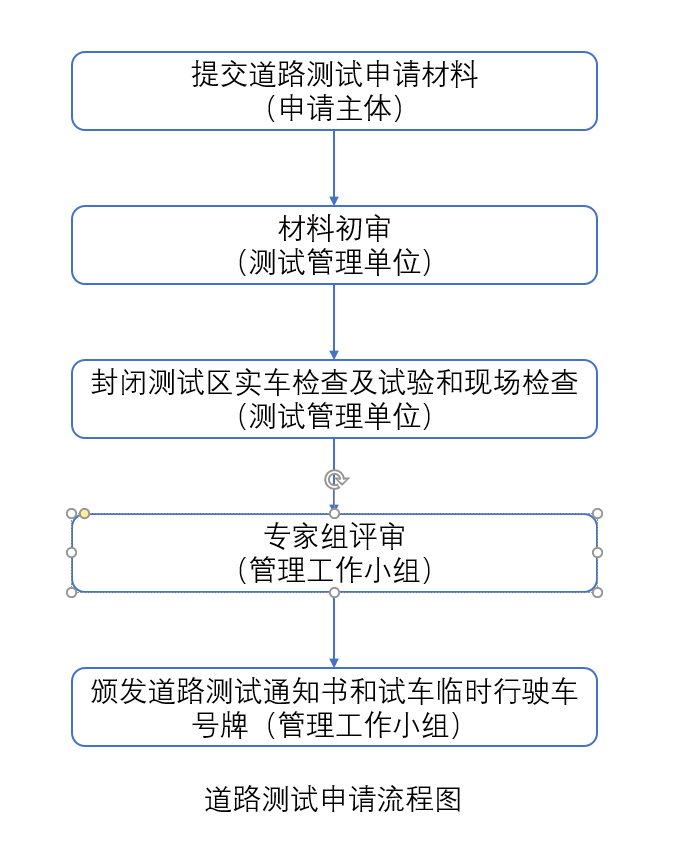 附件2自动驾驶道路测试申请表 附件3自动驾驶道路测试通知书____________：经重庆市自动驾驶道路测试管理工作小组审核，同意你单位按照《重庆市自动驾驶道路测试管理办法（试行）》，在本市行政区域范围内指定的测试路段进行自动驾驶道路测试，具体通知内容见附件。特此通知。 附件：自动驾驶道路测试通知内容                           重庆市经济和信息化委员会年   月   日自动驾驶道路测试通知内容一、测试主体：二、测试车辆：三、测试周期：四、道路类型□普通道路 □山地道路 □城市快速路五、测试类型□一般测试 □载人测试 □载物测试 □编队行驶测试六、测试路段：六、测试驾驶员：七、测试项目：附件4自动驾驶道路测试计划表1.测试主体：2.测试主体类型：□整车厂  □系统运营商  □零部件制造商 □互联网服务商  □科研院所/高校  □其他3.测试主体联系地址：4.测试主体联系人：      联系电话：      联系邮箱：5.道路类型□普通道路 □山地道路 □城市快速路6.测试类型□一般测试 □载人测试 □载物测试 □编队行驶测试7.测试计划：8.测试车辆列表：9.测试路线说明：10.拟开展的测试内容说明：11.测试应急预案：12.测试主体承诺：本单位所提交的材料真实有效，愿意承担相关法律责任。                 法定代表人签字（签章）：                               单位公章：年   月   日附件5自动驾驶道路测试变更信息表1.道路测试主体： 2.道路测试主体类型：□整车厂  □系统运营商  □零部件制造商 □互联网服务商  □科研院所/高校  □其他3.道路类型□普通道路 □山地道路 □城市快速路4.测试类型□一般测试 □载人测试 □载物测试 □编队行驶测试5.道路测试主体联系地址：6.道路测试主体联系人：      联系电话：               联系邮箱：7.道路测试车辆变更信息表：8.测试驾驶员变更信息表：9.道路测试主体承诺：本单位所提交的材料真实有效，愿意承担相关法律责任。                 法定代表人签字（签章）：                                  单位公章：                          年   月 附件6自动驾驶道路测试脱离报告1.道路测试主体： 2.道路测试主体类型：□整车厂  □系统运营商  □零部件制造商  □互联网服务商  □科研院所/高校  □其他3.道路类型□普通道路 □山地道路 □城市快速路4.测试类型□一般测试 □载人测试 □载物测试 □编队行驶测试5.道路测试主体联系地址：6.道路测试主体联系人：      联系电话：      联系邮箱：7.报告日期： 年 月 日 时 分 至 年 月 日 时 分8.试车临时行驶车号牌：总测试里程：脱离时行驶里程：           总脱离次数：9.脱离自动驾驶功能信息表（表格可按需添加）：10.道路测试主体承诺：本单位所提交的材料真实有效，愿意承担相关法律责任。                 法定代表人签字（签章）：                               单位公章：                         年   月   日附件7自动驾驶道路测试交通事故报告1.道路测试主体： 2.道路测试主体类型：□整车厂  □系统运营商  □零部件制造商  □互联网服务商  □科研院所/高校  □其他3.道路类型□普通道路 □山地道路 □城市快速路4.测试类型□一般测试 □载人测试 □载物测试 □编队行驶测试5.道路测试主体联系地址：6.道路测试主体联系人：      联系电话：      联系邮箱：7.道路测车辆交通事故信息表：注：事故细节描述和财产损失描述须提供附件，如包含但不限于事故现场照片，照片应反映事故车辆之间关系、发生事故的道路周边情况等。8. 道路测试主体承诺：本单位所提交的材料真实有效，愿意承担相关法律责任。                 法定代表人签字（签章）：                               单位公章：                    年   月   日附件8自动驾驶道路测试违反交通法规分析报告1.道路测试主体： 2.道路测试主体类型：□整车厂  □系统运营商  □零部件制造商  □互联网服务商  □科研院所/高校  □其他3.道路类型□普通道路 □山地道路 □城市快速路4.测试类型□一般测试 □载人测试 □载物测试 □编队行驶测试5.道路测试主体联系地址：6.道路测试主体联系人：      联系电话：                联系邮箱：7.测试违反交通法规信息表（参考）:注：1. 违反交通法规细节描述必须提供附件，包含（但不限于）违反交通法规照片，照片应能反应涉事车、人之间的关系，若违反交通法规原因复杂，建议另提交清晰的图表作为附件进行说明。   法人代表（或授权代表）：                （单位公章）年    月    日附件9测试车辆测试过程事故处理经济赔偿承诺书本单位承诺：对测试车辆因交通事故涉及的经济赔偿（含其他社会车辆为责任车辆引发的经济赔偿、市政及道路交通设施的损毁赔偿），在责任车辆保险赔偿额度和范围外的赔偿部分，由本单位自愿承担。   法人代表（或授权代表）：               （ 单位公章）                                年    月    日附件10自动驾驶测试车辆标识样例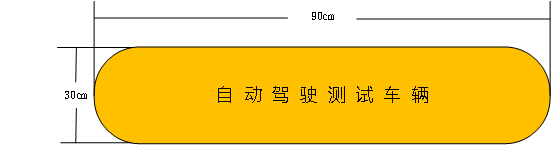 一、 企业声明一、 企业声明一、 企业声明一、 企业声明一、 企业声明一、 企业声明一、 企业声明一、 企业声明一、 企业声明一、 企业声明一、 企业声明一、 企业声明一、 企业声明一、 企业声明一、 企业声明一、 企业声明一、 企业声明一、 企业声明一、 企业声明一、 企业声明一、 企业声明一、 企业声明一、 企业声明一、 企业声明一、 企业声明一、 企业声明一、 企业声明一、 企业声明一、 企业声明一、 企业声明一、 企业声明一、 企业声明一、 企业声明一、 企业声明一、 企业声明一、 企业声明一、 企业声明一、 企业声明一、 企业声明一、 企业声明一、 企业声明一、 企业声明一、 企业声明一、 企业声明一、 企业声明一、 企业声明一、 企业声明一、 企业声明一、 企业声明一、 企业声明一、 企业声明一、 企业声明一、 企业声明一、 企业声明一、 企业声明测试主体测试主体测试主体声明内容声明内容声明内容我单位声明如下： 1. 申请车辆符合对应车辆类型的安全技术检查要求；2. 将按要求做好测试车辆的数据采集和传送工作；3. 申请车辆已在封闭测试区内进行相关实车检查及试验，且满足测试评价规程的要求；4. 测试驾驶员已通过相关培训合格且已被授权进行自动驾驶道路测试；5. 将严格遵守《重庆市自动驾驶道路测试管理办法（试行）》及相关法律法规规定；6. 所提交的申请材料及相关文件真实有效。法定代表人签字（签章）：单位公章：年   月   日我单位声明如下： 1. 申请车辆符合对应车辆类型的安全技术检查要求；2. 将按要求做好测试车辆的数据采集和传送工作；3. 申请车辆已在封闭测试区内进行相关实车检查及试验，且满足测试评价规程的要求；4. 测试驾驶员已通过相关培训合格且已被授权进行自动驾驶道路测试；5. 将严格遵守《重庆市自动驾驶道路测试管理办法（试行）》及相关法律法规规定；6. 所提交的申请材料及相关文件真实有效。法定代表人签字（签章）：单位公章：年   月   日我单位声明如下： 1. 申请车辆符合对应车辆类型的安全技术检查要求；2. 将按要求做好测试车辆的数据采集和传送工作；3. 申请车辆已在封闭测试区内进行相关实车检查及试验，且满足测试评价规程的要求；4. 测试驾驶员已通过相关培训合格且已被授权进行自动驾驶道路测试；5. 将严格遵守《重庆市自动驾驶道路测试管理办法（试行）》及相关法律法规规定；6. 所提交的申请材料及相关文件真实有效。法定代表人签字（签章）：单位公章：年   月   日我单位声明如下： 1. 申请车辆符合对应车辆类型的安全技术检查要求；2. 将按要求做好测试车辆的数据采集和传送工作；3. 申请车辆已在封闭测试区内进行相关实车检查及试验，且满足测试评价规程的要求；4. 测试驾驶员已通过相关培训合格且已被授权进行自动驾驶道路测试；5. 将严格遵守《重庆市自动驾驶道路测试管理办法（试行）》及相关法律法规规定；6. 所提交的申请材料及相关文件真实有效。法定代表人签字（签章）：单位公章：年   月   日我单位声明如下： 1. 申请车辆符合对应车辆类型的安全技术检查要求；2. 将按要求做好测试车辆的数据采集和传送工作；3. 申请车辆已在封闭测试区内进行相关实车检查及试验，且满足测试评价规程的要求；4. 测试驾驶员已通过相关培训合格且已被授权进行自动驾驶道路测试；5. 将严格遵守《重庆市自动驾驶道路测试管理办法（试行）》及相关法律法规规定；6. 所提交的申请材料及相关文件真实有效。法定代表人签字（签章）：单位公章：年   月   日我单位声明如下： 1. 申请车辆符合对应车辆类型的安全技术检查要求；2. 将按要求做好测试车辆的数据采集和传送工作；3. 申请车辆已在封闭测试区内进行相关实车检查及试验，且满足测试评价规程的要求；4. 测试驾驶员已通过相关培训合格且已被授权进行自动驾驶道路测试；5. 将严格遵守《重庆市自动驾驶道路测试管理办法（试行）》及相关法律法规规定；6. 所提交的申请材料及相关文件真实有效。法定代表人签字（签章）：单位公章：年   月   日我单位声明如下： 1. 申请车辆符合对应车辆类型的安全技术检查要求；2. 将按要求做好测试车辆的数据采集和传送工作；3. 申请车辆已在封闭测试区内进行相关实车检查及试验，且满足测试评价规程的要求；4. 测试驾驶员已通过相关培训合格且已被授权进行自动驾驶道路测试；5. 将严格遵守《重庆市自动驾驶道路测试管理办法（试行）》及相关法律法规规定；6. 所提交的申请材料及相关文件真实有效。法定代表人签字（签章）：单位公章：年   月   日我单位声明如下： 1. 申请车辆符合对应车辆类型的安全技术检查要求；2. 将按要求做好测试车辆的数据采集和传送工作；3. 申请车辆已在封闭测试区内进行相关实车检查及试验，且满足测试评价规程的要求；4. 测试驾驶员已通过相关培训合格且已被授权进行自动驾驶道路测试；5. 将严格遵守《重庆市自动驾驶道路测试管理办法（试行）》及相关法律法规规定；6. 所提交的申请材料及相关文件真实有效。法定代表人签字（签章）：单位公章：年   月   日我单位声明如下： 1. 申请车辆符合对应车辆类型的安全技术检查要求；2. 将按要求做好测试车辆的数据采集和传送工作；3. 申请车辆已在封闭测试区内进行相关实车检查及试验，且满足测试评价规程的要求；4. 测试驾驶员已通过相关培训合格且已被授权进行自动驾驶道路测试；5. 将严格遵守《重庆市自动驾驶道路测试管理办法（试行）》及相关法律法规规定；6. 所提交的申请材料及相关文件真实有效。法定代表人签字（签章）：单位公章：年   月   日我单位声明如下： 1. 申请车辆符合对应车辆类型的安全技术检查要求；2. 将按要求做好测试车辆的数据采集和传送工作；3. 申请车辆已在封闭测试区内进行相关实车检查及试验，且满足测试评价规程的要求；4. 测试驾驶员已通过相关培训合格且已被授权进行自动驾驶道路测试；5. 将严格遵守《重庆市自动驾驶道路测试管理办法（试行）》及相关法律法规规定；6. 所提交的申请材料及相关文件真实有效。法定代表人签字（签章）：单位公章：年   月   日我单位声明如下： 1. 申请车辆符合对应车辆类型的安全技术检查要求；2. 将按要求做好测试车辆的数据采集和传送工作；3. 申请车辆已在封闭测试区内进行相关实车检查及试验，且满足测试评价规程的要求；4. 测试驾驶员已通过相关培训合格且已被授权进行自动驾驶道路测试；5. 将严格遵守《重庆市自动驾驶道路测试管理办法（试行）》及相关法律法规规定；6. 所提交的申请材料及相关文件真实有效。法定代表人签字（签章）：单位公章：年   月   日我单位声明如下： 1. 申请车辆符合对应车辆类型的安全技术检查要求；2. 将按要求做好测试车辆的数据采集和传送工作；3. 申请车辆已在封闭测试区内进行相关实车检查及试验，且满足测试评价规程的要求；4. 测试驾驶员已通过相关培训合格且已被授权进行自动驾驶道路测试；5. 将严格遵守《重庆市自动驾驶道路测试管理办法（试行）》及相关法律法规规定；6. 所提交的申请材料及相关文件真实有效。法定代表人签字（签章）：单位公章：年   月   日我单位声明如下： 1. 申请车辆符合对应车辆类型的安全技术检查要求；2. 将按要求做好测试车辆的数据采集和传送工作；3. 申请车辆已在封闭测试区内进行相关实车检查及试验，且满足测试评价规程的要求；4. 测试驾驶员已通过相关培训合格且已被授权进行自动驾驶道路测试；5. 将严格遵守《重庆市自动驾驶道路测试管理办法（试行）》及相关法律法规规定；6. 所提交的申请材料及相关文件真实有效。法定代表人签字（签章）：单位公章：年   月   日我单位声明如下： 1. 申请车辆符合对应车辆类型的安全技术检查要求；2. 将按要求做好测试车辆的数据采集和传送工作；3. 申请车辆已在封闭测试区内进行相关实车检查及试验，且满足测试评价规程的要求；4. 测试驾驶员已通过相关培训合格且已被授权进行自动驾驶道路测试；5. 将严格遵守《重庆市自动驾驶道路测试管理办法（试行）》及相关法律法规规定；6. 所提交的申请材料及相关文件真实有效。法定代表人签字（签章）：单位公章：年   月   日我单位声明如下： 1. 申请车辆符合对应车辆类型的安全技术检查要求；2. 将按要求做好测试车辆的数据采集和传送工作；3. 申请车辆已在封闭测试区内进行相关实车检查及试验，且满足测试评价规程的要求；4. 测试驾驶员已通过相关培训合格且已被授权进行自动驾驶道路测试；5. 将严格遵守《重庆市自动驾驶道路测试管理办法（试行）》及相关法律法规规定；6. 所提交的申请材料及相关文件真实有效。法定代表人签字（签章）：单位公章：年   月   日我单位声明如下： 1. 申请车辆符合对应车辆类型的安全技术检查要求；2. 将按要求做好测试车辆的数据采集和传送工作；3. 申请车辆已在封闭测试区内进行相关实车检查及试验，且满足测试评价规程的要求；4. 测试驾驶员已通过相关培训合格且已被授权进行自动驾驶道路测试；5. 将严格遵守《重庆市自动驾驶道路测试管理办法（试行）》及相关法律法规规定；6. 所提交的申请材料及相关文件真实有效。法定代表人签字（签章）：单位公章：年   月   日我单位声明如下： 1. 申请车辆符合对应车辆类型的安全技术检查要求；2. 将按要求做好测试车辆的数据采集和传送工作；3. 申请车辆已在封闭测试区内进行相关实车检查及试验，且满足测试评价规程的要求；4. 测试驾驶员已通过相关培训合格且已被授权进行自动驾驶道路测试；5. 将严格遵守《重庆市自动驾驶道路测试管理办法（试行）》及相关法律法规规定；6. 所提交的申请材料及相关文件真实有效。法定代表人签字（签章）：单位公章：年   月   日我单位声明如下： 1. 申请车辆符合对应车辆类型的安全技术检查要求；2. 将按要求做好测试车辆的数据采集和传送工作；3. 申请车辆已在封闭测试区内进行相关实车检查及试验，且满足测试评价规程的要求；4. 测试驾驶员已通过相关培训合格且已被授权进行自动驾驶道路测试；5. 将严格遵守《重庆市自动驾驶道路测试管理办法（试行）》及相关法律法规规定；6. 所提交的申请材料及相关文件真实有效。法定代表人签字（签章）：单位公章：年   月   日我单位声明如下： 1. 申请车辆符合对应车辆类型的安全技术检查要求；2. 将按要求做好测试车辆的数据采集和传送工作；3. 申请车辆已在封闭测试区内进行相关实车检查及试验，且满足测试评价规程的要求；4. 测试驾驶员已通过相关培训合格且已被授权进行自动驾驶道路测试；5. 将严格遵守《重庆市自动驾驶道路测试管理办法（试行）》及相关法律法规规定；6. 所提交的申请材料及相关文件真实有效。法定代表人签字（签章）：单位公章：年   月   日我单位声明如下： 1. 申请车辆符合对应车辆类型的安全技术检查要求；2. 将按要求做好测试车辆的数据采集和传送工作；3. 申请车辆已在封闭测试区内进行相关实车检查及试验，且满足测试评价规程的要求；4. 测试驾驶员已通过相关培训合格且已被授权进行自动驾驶道路测试；5. 将严格遵守《重庆市自动驾驶道路测试管理办法（试行）》及相关法律法规规定；6. 所提交的申请材料及相关文件真实有效。法定代表人签字（签章）：单位公章：年   月   日我单位声明如下： 1. 申请车辆符合对应车辆类型的安全技术检查要求；2. 将按要求做好测试车辆的数据采集和传送工作；3. 申请车辆已在封闭测试区内进行相关实车检查及试验，且满足测试评价规程的要求；4. 测试驾驶员已通过相关培训合格且已被授权进行自动驾驶道路测试；5. 将严格遵守《重庆市自动驾驶道路测试管理办法（试行）》及相关法律法规规定；6. 所提交的申请材料及相关文件真实有效。法定代表人签字（签章）：单位公章：年   月   日我单位声明如下： 1. 申请车辆符合对应车辆类型的安全技术检查要求；2. 将按要求做好测试车辆的数据采集和传送工作；3. 申请车辆已在封闭测试区内进行相关实车检查及试验，且满足测试评价规程的要求；4. 测试驾驶员已通过相关培训合格且已被授权进行自动驾驶道路测试；5. 将严格遵守《重庆市自动驾驶道路测试管理办法（试行）》及相关法律法规规定；6. 所提交的申请材料及相关文件真实有效。法定代表人签字（签章）：单位公章：年   月   日我单位声明如下： 1. 申请车辆符合对应车辆类型的安全技术检查要求；2. 将按要求做好测试车辆的数据采集和传送工作；3. 申请车辆已在封闭测试区内进行相关实车检查及试验，且满足测试评价规程的要求；4. 测试驾驶员已通过相关培训合格且已被授权进行自动驾驶道路测试；5. 将严格遵守《重庆市自动驾驶道路测试管理办法（试行）》及相关法律法规规定；6. 所提交的申请材料及相关文件真实有效。法定代表人签字（签章）：单位公章：年   月   日我单位声明如下： 1. 申请车辆符合对应车辆类型的安全技术检查要求；2. 将按要求做好测试车辆的数据采集和传送工作；3. 申请车辆已在封闭测试区内进行相关实车检查及试验，且满足测试评价规程的要求；4. 测试驾驶员已通过相关培训合格且已被授权进行自动驾驶道路测试；5. 将严格遵守《重庆市自动驾驶道路测试管理办法（试行）》及相关法律法规规定；6. 所提交的申请材料及相关文件真实有效。法定代表人签字（签章）：单位公章：年   月   日我单位声明如下： 1. 申请车辆符合对应车辆类型的安全技术检查要求；2. 将按要求做好测试车辆的数据采集和传送工作；3. 申请车辆已在封闭测试区内进行相关实车检查及试验，且满足测试评价规程的要求；4. 测试驾驶员已通过相关培训合格且已被授权进行自动驾驶道路测试；5. 将严格遵守《重庆市自动驾驶道路测试管理办法（试行）》及相关法律法规规定；6. 所提交的申请材料及相关文件真实有效。法定代表人签字（签章）：单位公章：年   月   日我单位声明如下： 1. 申请车辆符合对应车辆类型的安全技术检查要求；2. 将按要求做好测试车辆的数据采集和传送工作；3. 申请车辆已在封闭测试区内进行相关实车检查及试验，且满足测试评价规程的要求；4. 测试驾驶员已通过相关培训合格且已被授权进行自动驾驶道路测试；5. 将严格遵守《重庆市自动驾驶道路测试管理办法（试行）》及相关法律法规规定；6. 所提交的申请材料及相关文件真实有效。法定代表人签字（签章）：单位公章：年   月   日我单位声明如下： 1. 申请车辆符合对应车辆类型的安全技术检查要求；2. 将按要求做好测试车辆的数据采集和传送工作；3. 申请车辆已在封闭测试区内进行相关实车检查及试验，且满足测试评价规程的要求；4. 测试驾驶员已通过相关培训合格且已被授权进行自动驾驶道路测试；5. 将严格遵守《重庆市自动驾驶道路测试管理办法（试行）》及相关法律法规规定；6. 所提交的申请材料及相关文件真实有效。法定代表人签字（签章）：单位公章：年   月   日我单位声明如下： 1. 申请车辆符合对应车辆类型的安全技术检查要求；2. 将按要求做好测试车辆的数据采集和传送工作；3. 申请车辆已在封闭测试区内进行相关实车检查及试验，且满足测试评价规程的要求；4. 测试驾驶员已通过相关培训合格且已被授权进行自动驾驶道路测试；5. 将严格遵守《重庆市自动驾驶道路测试管理办法（试行）》及相关法律法规规定；6. 所提交的申请材料及相关文件真实有效。法定代表人签字（签章）：单位公章：年   月   日我单位声明如下： 1. 申请车辆符合对应车辆类型的安全技术检查要求；2. 将按要求做好测试车辆的数据采集和传送工作；3. 申请车辆已在封闭测试区内进行相关实车检查及试验，且满足测试评价规程的要求；4. 测试驾驶员已通过相关培训合格且已被授权进行自动驾驶道路测试；5. 将严格遵守《重庆市自动驾驶道路测试管理办法（试行）》及相关法律法规规定；6. 所提交的申请材料及相关文件真实有效。法定代表人签字（签章）：单位公章：年   月   日我单位声明如下： 1. 申请车辆符合对应车辆类型的安全技术检查要求；2. 将按要求做好测试车辆的数据采集和传送工作；3. 申请车辆已在封闭测试区内进行相关实车检查及试验，且满足测试评价规程的要求；4. 测试驾驶员已通过相关培训合格且已被授权进行自动驾驶道路测试；5. 将严格遵守《重庆市自动驾驶道路测试管理办法（试行）》及相关法律法规规定；6. 所提交的申请材料及相关文件真实有效。法定代表人签字（签章）：单位公章：年   月   日我单位声明如下： 1. 申请车辆符合对应车辆类型的安全技术检查要求；2. 将按要求做好测试车辆的数据采集和传送工作；3. 申请车辆已在封闭测试区内进行相关实车检查及试验，且满足测试评价规程的要求；4. 测试驾驶员已通过相关培训合格且已被授权进行自动驾驶道路测试；5. 将严格遵守《重庆市自动驾驶道路测试管理办法（试行）》及相关法律法规规定；6. 所提交的申请材料及相关文件真实有效。法定代表人签字（签章）：单位公章：年   月   日我单位声明如下： 1. 申请车辆符合对应车辆类型的安全技术检查要求；2. 将按要求做好测试车辆的数据采集和传送工作；3. 申请车辆已在封闭测试区内进行相关实车检查及试验，且满足测试评价规程的要求；4. 测试驾驶员已通过相关培训合格且已被授权进行自动驾驶道路测试；5. 将严格遵守《重庆市自动驾驶道路测试管理办法（试行）》及相关法律法规规定；6. 所提交的申请材料及相关文件真实有效。法定代表人签字（签章）：单位公章：年   月   日我单位声明如下： 1. 申请车辆符合对应车辆类型的安全技术检查要求；2. 将按要求做好测试车辆的数据采集和传送工作；3. 申请车辆已在封闭测试区内进行相关实车检查及试验，且满足测试评价规程的要求；4. 测试驾驶员已通过相关培训合格且已被授权进行自动驾驶道路测试；5. 将严格遵守《重庆市自动驾驶道路测试管理办法（试行）》及相关法律法规规定；6. 所提交的申请材料及相关文件真实有效。法定代表人签字（签章）：单位公章：年   月   日我单位声明如下： 1. 申请车辆符合对应车辆类型的安全技术检查要求；2. 将按要求做好测试车辆的数据采集和传送工作；3. 申请车辆已在封闭测试区内进行相关实车检查及试验，且满足测试评价规程的要求；4. 测试驾驶员已通过相关培训合格且已被授权进行自动驾驶道路测试；5. 将严格遵守《重庆市自动驾驶道路测试管理办法（试行）》及相关法律法规规定；6. 所提交的申请材料及相关文件真实有效。法定代表人签字（签章）：单位公章：年   月   日我单位声明如下： 1. 申请车辆符合对应车辆类型的安全技术检查要求；2. 将按要求做好测试车辆的数据采集和传送工作；3. 申请车辆已在封闭测试区内进行相关实车检查及试验，且满足测试评价规程的要求；4. 测试驾驶员已通过相关培训合格且已被授权进行自动驾驶道路测试；5. 将严格遵守《重庆市自动驾驶道路测试管理办法（试行）》及相关法律法规规定；6. 所提交的申请材料及相关文件真实有效。法定代表人签字（签章）：单位公章：年   月   日我单位声明如下： 1. 申请车辆符合对应车辆类型的安全技术检查要求；2. 将按要求做好测试车辆的数据采集和传送工作；3. 申请车辆已在封闭测试区内进行相关实车检查及试验，且满足测试评价规程的要求；4. 测试驾驶员已通过相关培训合格且已被授权进行自动驾驶道路测试；5. 将严格遵守《重庆市自动驾驶道路测试管理办法（试行）》及相关法律法规规定；6. 所提交的申请材料及相关文件真实有效。法定代表人签字（签章）：单位公章：年   月   日我单位声明如下： 1. 申请车辆符合对应车辆类型的安全技术检查要求；2. 将按要求做好测试车辆的数据采集和传送工作；3. 申请车辆已在封闭测试区内进行相关实车检查及试验，且满足测试评价规程的要求；4. 测试驾驶员已通过相关培训合格且已被授权进行自动驾驶道路测试；5. 将严格遵守《重庆市自动驾驶道路测试管理办法（试行）》及相关法律法规规定；6. 所提交的申请材料及相关文件真实有效。法定代表人签字（签章）：单位公章：年   月   日我单位声明如下： 1. 申请车辆符合对应车辆类型的安全技术检查要求；2. 将按要求做好测试车辆的数据采集和传送工作；3. 申请车辆已在封闭测试区内进行相关实车检查及试验，且满足测试评价规程的要求；4. 测试驾驶员已通过相关培训合格且已被授权进行自动驾驶道路测试；5. 将严格遵守《重庆市自动驾驶道路测试管理办法（试行）》及相关法律法规规定；6. 所提交的申请材料及相关文件真实有效。法定代表人签字（签章）：单位公章：年   月   日我单位声明如下： 1. 申请车辆符合对应车辆类型的安全技术检查要求；2. 将按要求做好测试车辆的数据采集和传送工作；3. 申请车辆已在封闭测试区内进行相关实车检查及试验，且满足测试评价规程的要求；4. 测试驾驶员已通过相关培训合格且已被授权进行自动驾驶道路测试；5. 将严格遵守《重庆市自动驾驶道路测试管理办法（试行）》及相关法律法规规定；6. 所提交的申请材料及相关文件真实有效。法定代表人签字（签章）：单位公章：年   月   日我单位声明如下： 1. 申请车辆符合对应车辆类型的安全技术检查要求；2. 将按要求做好测试车辆的数据采集和传送工作；3. 申请车辆已在封闭测试区内进行相关实车检查及试验，且满足测试评价规程的要求；4. 测试驾驶员已通过相关培训合格且已被授权进行自动驾驶道路测试；5. 将严格遵守《重庆市自动驾驶道路测试管理办法（试行）》及相关法律法规规定；6. 所提交的申请材料及相关文件真实有效。法定代表人签字（签章）：单位公章：年   月   日我单位声明如下： 1. 申请车辆符合对应车辆类型的安全技术检查要求；2. 将按要求做好测试车辆的数据采集和传送工作；3. 申请车辆已在封闭测试区内进行相关实车检查及试验，且满足测试评价规程的要求；4. 测试驾驶员已通过相关培训合格且已被授权进行自动驾驶道路测试；5. 将严格遵守《重庆市自动驾驶道路测试管理办法（试行）》及相关法律法规规定；6. 所提交的申请材料及相关文件真实有效。法定代表人签字（签章）：单位公章：年   月   日我单位声明如下： 1. 申请车辆符合对应车辆类型的安全技术检查要求；2. 将按要求做好测试车辆的数据采集和传送工作；3. 申请车辆已在封闭测试区内进行相关实车检查及试验，且满足测试评价规程的要求；4. 测试驾驶员已通过相关培训合格且已被授权进行自动驾驶道路测试；5. 将严格遵守《重庆市自动驾驶道路测试管理办法（试行）》及相关法律法规规定；6. 所提交的申请材料及相关文件真实有效。法定代表人签字（签章）：单位公章：年   月   日我单位声明如下： 1. 申请车辆符合对应车辆类型的安全技术检查要求；2. 将按要求做好测试车辆的数据采集和传送工作；3. 申请车辆已在封闭测试区内进行相关实车检查及试验，且满足测试评价规程的要求；4. 测试驾驶员已通过相关培训合格且已被授权进行自动驾驶道路测试；5. 将严格遵守《重庆市自动驾驶道路测试管理办法（试行）》及相关法律法规规定；6. 所提交的申请材料及相关文件真实有效。法定代表人签字（签章）：单位公章：年   月   日我单位声明如下： 1. 申请车辆符合对应车辆类型的安全技术检查要求；2. 将按要求做好测试车辆的数据采集和传送工作；3. 申请车辆已在封闭测试区内进行相关实车检查及试验，且满足测试评价规程的要求；4. 测试驾驶员已通过相关培训合格且已被授权进行自动驾驶道路测试；5. 将严格遵守《重庆市自动驾驶道路测试管理办法（试行）》及相关法律法规规定；6. 所提交的申请材料及相关文件真实有效。法定代表人签字（签章）：单位公章：年   月   日我单位声明如下： 1. 申请车辆符合对应车辆类型的安全技术检查要求；2. 将按要求做好测试车辆的数据采集和传送工作；3. 申请车辆已在封闭测试区内进行相关实车检查及试验，且满足测试评价规程的要求；4. 测试驾驶员已通过相关培训合格且已被授权进行自动驾驶道路测试；5. 将严格遵守《重庆市自动驾驶道路测试管理办法（试行）》及相关法律法规规定；6. 所提交的申请材料及相关文件真实有效。法定代表人签字（签章）：单位公章：年   月   日我单位声明如下： 1. 申请车辆符合对应车辆类型的安全技术检查要求；2. 将按要求做好测试车辆的数据采集和传送工作；3. 申请车辆已在封闭测试区内进行相关实车检查及试验，且满足测试评价规程的要求；4. 测试驾驶员已通过相关培训合格且已被授权进行自动驾驶道路测试；5. 将严格遵守《重庆市自动驾驶道路测试管理办法（试行）》及相关法律法规规定；6. 所提交的申请材料及相关文件真实有效。法定代表人签字（签章）：单位公章：年   月   日我单位声明如下： 1. 申请车辆符合对应车辆类型的安全技术检查要求；2. 将按要求做好测试车辆的数据采集和传送工作；3. 申请车辆已在封闭测试区内进行相关实车检查及试验，且满足测试评价规程的要求；4. 测试驾驶员已通过相关培训合格且已被授权进行自动驾驶道路测试；5. 将严格遵守《重庆市自动驾驶道路测试管理办法（试行）》及相关法律法规规定；6. 所提交的申请材料及相关文件真实有效。法定代表人签字（签章）：单位公章：年   月   日我单位声明如下： 1. 申请车辆符合对应车辆类型的安全技术检查要求；2. 将按要求做好测试车辆的数据采集和传送工作；3. 申请车辆已在封闭测试区内进行相关实车检查及试验，且满足测试评价规程的要求；4. 测试驾驶员已通过相关培训合格且已被授权进行自动驾驶道路测试；5. 将严格遵守《重庆市自动驾驶道路测试管理办法（试行）》及相关法律法规规定；6. 所提交的申请材料及相关文件真实有效。法定代表人签字（签章）：单位公章：年   月   日我单位声明如下： 1. 申请车辆符合对应车辆类型的安全技术检查要求；2. 将按要求做好测试车辆的数据采集和传送工作；3. 申请车辆已在封闭测试区内进行相关实车检查及试验，且满足测试评价规程的要求；4. 测试驾驶员已通过相关培训合格且已被授权进行自动驾驶道路测试；5. 将严格遵守《重庆市自动驾驶道路测试管理办法（试行）》及相关法律法规规定；6. 所提交的申请材料及相关文件真实有效。法定代表人签字（签章）：单位公章：年   月   日我单位声明如下： 1. 申请车辆符合对应车辆类型的安全技术检查要求；2. 将按要求做好测试车辆的数据采集和传送工作；3. 申请车辆已在封闭测试区内进行相关实车检查及试验，且满足测试评价规程的要求；4. 测试驾驶员已通过相关培训合格且已被授权进行自动驾驶道路测试；5. 将严格遵守《重庆市自动驾驶道路测试管理办法（试行）》及相关法律法规规定；6. 所提交的申请材料及相关文件真实有效。法定代表人签字（签章）：单位公章：年   月   日我单位声明如下： 1. 申请车辆符合对应车辆类型的安全技术检查要求；2. 将按要求做好测试车辆的数据采集和传送工作；3. 申请车辆已在封闭测试区内进行相关实车检查及试验，且满足测试评价规程的要求；4. 测试驾驶员已通过相关培训合格且已被授权进行自动驾驶道路测试；5. 将严格遵守《重庆市自动驾驶道路测试管理办法（试行）》及相关法律法规规定；6. 所提交的申请材料及相关文件真实有效。法定代表人签字（签章）：单位公章：年   月   日我单位声明如下： 1. 申请车辆符合对应车辆类型的安全技术检查要求；2. 将按要求做好测试车辆的数据采集和传送工作；3. 申请车辆已在封闭测试区内进行相关实车检查及试验，且满足测试评价规程的要求；4. 测试驾驶员已通过相关培训合格且已被授权进行自动驾驶道路测试；5. 将严格遵守《重庆市自动驾驶道路测试管理办法（试行）》及相关法律法规规定；6. 所提交的申请材料及相关文件真实有效。法定代表人签字（签章）：单位公章：年   月   日二、测试主体基本信息二、测试主体基本信息二、测试主体基本信息二、测试主体基本信息二、测试主体基本信息二、测试主体基本信息二、测试主体基本信息二、测试主体基本信息二、测试主体基本信息二、测试主体基本信息二、测试主体基本信息二、测试主体基本信息二、测试主体基本信息二、测试主体基本信息二、测试主体基本信息二、测试主体基本信息二、测试主体基本信息二、测试主体基本信息二、测试主体基本信息二、测试主体基本信息二、测试主体基本信息二、测试主体基本信息二、测试主体基本信息二、测试主体基本信息二、测试主体基本信息二、测试主体基本信息二、测试主体基本信息二、测试主体基本信息二、测试主体基本信息二、测试主体基本信息二、测试主体基本信息二、测试主体基本信息二、测试主体基本信息二、测试主体基本信息二、测试主体基本信息二、测试主体基本信息二、测试主体基本信息二、测试主体基本信息二、测试主体基本信息二、测试主体基本信息二、测试主体基本信息二、测试主体基本信息二、测试主体基本信息二、测试主体基本信息二、测试主体基本信息二、测试主体基本信息二、测试主体基本信息二、测试主体基本信息二、测试主体基本信息二、测试主体基本信息二、测试主体基本信息二、测试主体基本信息二、测试主体基本信息二、测试主体基本信息二、测试主体基本信息注册名称注册名称注册名称注册名称注册名称注册名称注册名称注册名称注册名称注册名称注册名称注册名称注册资本注册资本注册资本注册资本注册资本注册资本注册资本注册资本注册资本注册资本注册资本注册资本业务范围业务范围业务范围业务范围业务范围业务范围业务范围业务范围业务范围业务范围业务范围业务范围研发、制造及试验能力说明研发、制造及试验能力说明研发、制造及试验能力说明研发、制造及试验能力说明研发、制造及试验能力说明研发、制造及试验能力说明研发、制造及试验能力说明研发、制造及试验能力说明研发、制造及试验能力说明研发、制造及试验能力说明研发、制造及试验能力说明研发、制造及试验能力说明注：需提供附件2-1测试主体工商注册相关文件注：需提供附件2-1测试主体工商注册相关文件注：需提供附件2-1测试主体工商注册相关文件注：需提供附件2-1测试主体工商注册相关文件注：需提供附件2-1测试主体工商注册相关文件注：需提供附件2-1测试主体工商注册相关文件注：需提供附件2-1测试主体工商注册相关文件注：需提供附件2-1测试主体工商注册相关文件注：需提供附件2-1测试主体工商注册相关文件注：需提供附件2-1测试主体工商注册相关文件注：需提供附件2-1测试主体工商注册相关文件注：需提供附件2-1测试主体工商注册相关文件注：需提供附件2-1测试主体工商注册相关文件注：需提供附件2-1测试主体工商注册相关文件注：需提供附件2-1测试主体工商注册相关文件注：需提供附件2-1测试主体工商注册相关文件注：需提供附件2-1测试主体工商注册相关文件注：需提供附件2-1测试主体工商注册相关文件注：需提供附件2-1测试主体工商注册相关文件注：需提供附件2-1测试主体工商注册相关文件注：需提供附件2-1测试主体工商注册相关文件注：需提供附件2-1测试主体工商注册相关文件注：需提供附件2-1测试主体工商注册相关文件注：需提供附件2-1测试主体工商注册相关文件注：需提供附件2-1测试主体工商注册相关文件注：需提供附件2-1测试主体工商注册相关文件注：需提供附件2-1测试主体工商注册相关文件注：需提供附件2-1测试主体工商注册相关文件注：需提供附件2-1测试主体工商注册相关文件注：需提供附件2-1测试主体工商注册相关文件注：需提供附件2-1测试主体工商注册相关文件注：需提供附件2-1测试主体工商注册相关文件注：需提供附件2-1测试主体工商注册相关文件注：需提供附件2-1测试主体工商注册相关文件注：需提供附件2-1测试主体工商注册相关文件注：需提供附件2-1测试主体工商注册相关文件注：需提供附件2-1测试主体工商注册相关文件注：需提供附件2-1测试主体工商注册相关文件注：需提供附件2-1测试主体工商注册相关文件注：需提供附件2-1测试主体工商注册相关文件注：需提供附件2-1测试主体工商注册相关文件注：需提供附件2-1测试主体工商注册相关文件注：需提供附件2-1测试主体工商注册相关文件注：需提供附件2-1测试主体工商注册相关文件注：需提供附件2-1测试主体工商注册相关文件注：需提供附件2-1测试主体工商注册相关文件注：需提供附件2-1测试主体工商注册相关文件注：需提供附件2-1测试主体工商注册相关文件注：需提供附件2-1测试主体工商注册相关文件注：需提供附件2-1测试主体工商注册相关文件注：需提供附件2-1测试主体工商注册相关文件注：需提供附件2-1测试主体工商注册相关文件注：需提供附件2-1测试主体工商注册相关文件注：需提供附件2-1测试主体工商注册相关文件注：需提供附件2-1测试主体工商注册相关文件三、申请车辆基本信息三、申请车辆基本信息三、申请车辆基本信息三、申请车辆基本信息三、申请车辆基本信息三、申请车辆基本信息三、申请车辆基本信息三、申请车辆基本信息三、申请车辆基本信息三、申请车辆基本信息三、申请车辆基本信息三、申请车辆基本信息三、申请车辆基本信息三、申请车辆基本信息三、申请车辆基本信息三、申请车辆基本信息三、申请车辆基本信息三、申请车辆基本信息三、申请车辆基本信息三、申请车辆基本信息三、申请车辆基本信息三、申请车辆基本信息三、申请车辆基本信息三、申请车辆基本信息三、申请车辆基本信息三、申请车辆基本信息三、申请车辆基本信息三、申请车辆基本信息三、申请车辆基本信息三、申请车辆基本信息三、申请车辆基本信息三、申请车辆基本信息三、申请车辆基本信息三、申请车辆基本信息三、申请车辆基本信息三、申请车辆基本信息三、申请车辆基本信息三、申请车辆基本信息三、申请车辆基本信息三、申请车辆基本信息三、申请车辆基本信息三、申请车辆基本信息三、申请车辆基本信息三、申请车辆基本信息三、申请车辆基本信息三、申请车辆基本信息三、申请车辆基本信息三、申请车辆基本信息三、申请车辆基本信息三、申请车辆基本信息三、申请车辆基本信息三、申请车辆基本信息三、申请车辆基本信息三、申请车辆基本信息三、申请车辆基本信息申请车辆数量申请车辆数量申请车辆数量申请车辆数量申请车辆数量申请车辆数量申请车辆数量申请车辆数量申请车辆数量申请车辆数量申请车辆数量申请车辆数量序号序号序号车辆VIN车辆VIN车辆VIN车辆VIN车辆VIN车辆VIN车辆VIN车辆VIN车辆VIN测试临时号牌测试临时号牌测试临时号牌测试临时号牌测试临时号牌测试临时号牌测试临时号牌违法次数违法次数违法次数违法次数违法次数违法次数事故次数事故次数事故次数事故次数事故次数事故次数已完成的测试已完成的测试已完成的测试已完成的测试已完成的测试已完成的测试已完成的测试已完成的测试已完成的测试已完成的测试已完成的测试已完成的测试已完成的测试已完成的测试已完成的测试已完成的测试已完成的测试已完成的测试备注备注备注备注备注备注序号序号序号车辆VIN车辆VIN车辆VIN车辆VIN车辆VIN车辆VIN车辆VIN车辆VIN车辆VIN测试临时号牌测试临时号牌测试临时号牌测试临时号牌测试临时号牌测试临时号牌测试临时号牌违法次数违法次数违法次数违法次数违法次数违法次数事故次数事故次数事故次数事故次数事故次数事故次数测试道路测试道路测试道路测试道路测试道路测试道路测试道路测试道路测试道路测试道路测试道路测试里程测试里程测试里程测试里程测试里程测试里程测试里程备注备注备注备注备注备注注：需提供附件2-2机动车出厂合格证复印件，附件2-3测试管理单位出具的测试里程证明注：需提供附件2-2机动车出厂合格证复印件，附件2-3测试管理单位出具的测试里程证明注：需提供附件2-2机动车出厂合格证复印件，附件2-3测试管理单位出具的测试里程证明注：需提供附件2-2机动车出厂合格证复印件，附件2-3测试管理单位出具的测试里程证明注：需提供附件2-2机动车出厂合格证复印件，附件2-3测试管理单位出具的测试里程证明注：需提供附件2-2机动车出厂合格证复印件，附件2-3测试管理单位出具的测试里程证明注：需提供附件2-2机动车出厂合格证复印件，附件2-3测试管理单位出具的测试里程证明注：需提供附件2-2机动车出厂合格证复印件，附件2-3测试管理单位出具的测试里程证明注：需提供附件2-2机动车出厂合格证复印件，附件2-3测试管理单位出具的测试里程证明注：需提供附件2-2机动车出厂合格证复印件，附件2-3测试管理单位出具的测试里程证明注：需提供附件2-2机动车出厂合格证复印件，附件2-3测试管理单位出具的测试里程证明注：需提供附件2-2机动车出厂合格证复印件，附件2-3测试管理单位出具的测试里程证明注：需提供附件2-2机动车出厂合格证复印件，附件2-3测试管理单位出具的测试里程证明注：需提供附件2-2机动车出厂合格证复印件，附件2-3测试管理单位出具的测试里程证明注：需提供附件2-2机动车出厂合格证复印件，附件2-3测试管理单位出具的测试里程证明注：需提供附件2-2机动车出厂合格证复印件，附件2-3测试管理单位出具的测试里程证明注：需提供附件2-2机动车出厂合格证复印件，附件2-3测试管理单位出具的测试里程证明注：需提供附件2-2机动车出厂合格证复印件，附件2-3测试管理单位出具的测试里程证明注：需提供附件2-2机动车出厂合格证复印件，附件2-3测试管理单位出具的测试里程证明注：需提供附件2-2机动车出厂合格证复印件，附件2-3测试管理单位出具的测试里程证明注：需提供附件2-2机动车出厂合格证复印件，附件2-3测试管理单位出具的测试里程证明注：需提供附件2-2机动车出厂合格证复印件，附件2-3测试管理单位出具的测试里程证明注：需提供附件2-2机动车出厂合格证复印件，附件2-3测试管理单位出具的测试里程证明注：需提供附件2-2机动车出厂合格证复印件，附件2-3测试管理单位出具的测试里程证明注：需提供附件2-2机动车出厂合格证复印件，附件2-3测试管理单位出具的测试里程证明注：需提供附件2-2机动车出厂合格证复印件，附件2-3测试管理单位出具的测试里程证明注：需提供附件2-2机动车出厂合格证复印件，附件2-3测试管理单位出具的测试里程证明注：需提供附件2-2机动车出厂合格证复印件，附件2-3测试管理单位出具的测试里程证明注：需提供附件2-2机动车出厂合格证复印件，附件2-3测试管理单位出具的测试里程证明注：需提供附件2-2机动车出厂合格证复印件，附件2-3测试管理单位出具的测试里程证明注：需提供附件2-2机动车出厂合格证复印件，附件2-3测试管理单位出具的测试里程证明注：需提供附件2-2机动车出厂合格证复印件，附件2-3测试管理单位出具的测试里程证明注：需提供附件2-2机动车出厂合格证复印件，附件2-3测试管理单位出具的测试里程证明注：需提供附件2-2机动车出厂合格证复印件，附件2-3测试管理单位出具的测试里程证明注：需提供附件2-2机动车出厂合格证复印件，附件2-3测试管理单位出具的测试里程证明注：需提供附件2-2机动车出厂合格证复印件，附件2-3测试管理单位出具的测试里程证明注：需提供附件2-2机动车出厂合格证复印件，附件2-3测试管理单位出具的测试里程证明注：需提供附件2-2机动车出厂合格证复印件，附件2-3测试管理单位出具的测试里程证明注：需提供附件2-2机动车出厂合格证复印件，附件2-3测试管理单位出具的测试里程证明注：需提供附件2-2机动车出厂合格证复印件，附件2-3测试管理单位出具的测试里程证明注：需提供附件2-2机动车出厂合格证复印件，附件2-3测试管理单位出具的测试里程证明注：需提供附件2-2机动车出厂合格证复印件，附件2-3测试管理单位出具的测试里程证明注：需提供附件2-2机动车出厂合格证复印件，附件2-3测试管理单位出具的测试里程证明注：需提供附件2-2机动车出厂合格证复印件，附件2-3测试管理单位出具的测试里程证明注：需提供附件2-2机动车出厂合格证复印件，附件2-3测试管理单位出具的测试里程证明注：需提供附件2-2机动车出厂合格证复印件，附件2-3测试管理单位出具的测试里程证明注：需提供附件2-2机动车出厂合格证复印件，附件2-3测试管理单位出具的测试里程证明注：需提供附件2-2机动车出厂合格证复印件，附件2-3测试管理单位出具的测试里程证明注：需提供附件2-2机动车出厂合格证复印件，附件2-3测试管理单位出具的测试里程证明注：需提供附件2-2机动车出厂合格证复印件，附件2-3测试管理单位出具的测试里程证明注：需提供附件2-2机动车出厂合格证复印件，附件2-3测试管理单位出具的测试里程证明注：需提供附件2-2机动车出厂合格证复印件，附件2-3测试管理单位出具的测试里程证明注：需提供附件2-2机动车出厂合格证复印件，附件2-3测试管理单位出具的测试里程证明注：需提供附件2-2机动车出厂合格证复印件，附件2-3测试管理单位出具的测试里程证明注：需提供附件2-2机动车出厂合格证复印件，附件2-3测试管理单位出具的测试里程证明自动驾驶系统信息表自动驾驶系统信息表自动驾驶系统信息表自动驾驶系统信息表自动驾驶系统信息表自动驾驶系统信息表自动驾驶系统信息表自动驾驶系统信息表自动驾驶系统信息表自动驾驶系统信息表自动驾驶系统信息表自动驾驶系统信息表自动驾驶系统信息表自动驾驶系统信息表自动驾驶系统信息表自动驾驶系统信息表自动驾驶系统信息表自动驾驶系统信息表自动驾驶系统信息表自动驾驶系统信息表自动驾驶系统信息表自动驾驶系统信息表自动驾驶系统信息表自动驾驶系统信息表自动驾驶系统信息表自动驾驶系统信息表自动驾驶系统信息表自动驾驶系统信息表自动驾驶系统信息表自动驾驶系统信息表自动驾驶系统信息表自动驾驶系统信息表自动驾驶系统信息表自动驾驶系统信息表自动驾驶系统信息表自动驾驶系统信息表自动驾驶系统信息表自动驾驶系统信息表自动驾驶系统信息表自动驾驶系统信息表自动驾驶系统信息表自动驾驶系统信息表自动驾驶系统信息表自动驾驶系统信息表自动驾驶系统信息表自动驾驶系统信息表自动驾驶系统信息表自动驾驶系统信息表自动驾驶系统信息表自动驾驶系统信息表自动驾驶系统信息表自动驾驶系统信息表自动驾驶系统信息表自动驾驶系统信息表自动驾驶系统信息表环境感知系统传感器信息传感器信息传感器信息传感器信息传感器信息传感器信息传感器信息传感器信息传感器信息传感器信息传感器信息传感器信息传感器信息传感器信息传感器信息传感器信息传感器信息传感器信息传感器信息传感器信息传感器信息传感器信息传感器信息传感器信息传感器信息传感器信息传感器信息传感器信息传感器信息传感器信息传感器信息传感器信息传感器信息传感器信息传感器信息传感器信息传感器信息传感器信息传感器信息传感器信息传感器信息传感器信息传感器信息传感器信息传感器信息传感器信息传感器信息传感器信息传感器信息传感器信息传感器信息传感器信息传感器信息传感器信息环境感知系统传感器列表传感器列表传感器类型传感器类型传感器类型传感器类型传感器类型传感器类型传感器类型传感器类型传感器类型传感器类型生产企业与型号生产企业与型号生产企业与型号生产企业与型号生产企业与型号生产企业与型号生产企业与型号生产企业与型号生产企业与型号生产企业与型号生产企业与型号生产企业与型号数量数量数量数量数量数量数量数量主要参数主要参数主要参数主要参数主要参数主要参数主要参数主要参数主要参数主要参数安装位置安装位置安装位置安装位置安装位置安装位置安装位置安装位置安装位置安装位置安装位置安装位置环境感知系统传感器列表传感器列表环境感知系统传感器列表传感器列表环境感知系统传感器列表传感器列表环境感知系统传感器列表传感器列表环境感知系统传感器列表传感器列表环境感知系统传感器布置图传感器布置图环境感知系统探测范围探测范围行人行人自行车自行车自行车自行车自行车自行车自行车自行车摩托车摩托车摩托车摩托车摩托车摩托车轿车轿车轿车轿车轿车卡车卡车卡车卡车卡车客车客车客车客车客车车道线车道线车道线车道线车道线车道线车道线车道线红绿灯红绿灯红绿灯红绿灯红绿灯红绿灯道路标牌道路标牌道路标牌环境感知系统探测范围探测范围前方前方前方前方环境感知系统探测范围探测范围左前左前左前左前环境感知系统探测范围探测范围右前右前右前右前环境感知系统探测范围探测范围左侧左侧左侧左侧环境感知系统探测范围探测范围右侧右侧右侧右侧环境感知系统探测范围探测范围左后左后左后左后环境感知系统探测范围探测范围右后右后右后右后环境感知系统探测范围探测范围后方后方后方后方环境感知系统网联通信网联通信网联通信网联通信网联通信网联通信网联通信网联通信网联通信网联通信网联通信网联通信网联通信网联通信网联通信网联通信网联通信网联通信网联通信网联通信网联通信网联通信网联通信网联通信网联通信网联通信网联通信网联通信网联通信网联通信网联通信网联通信网联通信网联通信网联通信网联通信网联通信网联通信网联通信网联通信网联通信网联通信网联通信网联通信网联通信网联通信网联通信网联通信网联通信网联通信网联通信网联通信网联通信网联通信环境感知系统车载通讯单元车载通讯单元车载通讯单元车载通讯单元车载通讯单元车载通讯单元车载通讯单元车载通讯单元车载通讯单元□前装 □后装□前装 □后装□前装 □后装□前装 □后装□前装 □后装□前装 □后装□前装 □后装□前装 □后装□前装 □后装□前装 □后装□前装 □后装□前装 □后装□前装 □后装□前装 □后装供应商供应商供应商供应商供应商供应商供应商供应商供应商供应商供应商供应商环境感知系统通讯协议通讯协议通讯协议通讯协议通讯协议通讯协议通讯协议通讯协议通讯协议通讯距离通讯距离通讯距离通讯距离通讯距离通讯距离通讯距离通讯距离通讯距离通讯距离通讯距离通讯距离环境感知系统高精度地图高精度地图高精度地图高精度地图高精度地图高精度地图高精度地图高精度地图高精度地图高精度地图高精度地图高精度地图高精度地图高精度地图高精度地图高精度地图高精度地图高精度地图高精度地图高精度地图高精度地图高精度地图高精度地图高精度地图高精度地图高精度地图高精度地图高精度地图高精度地图高精度地图高精度地图高精度地图高精度地图高精度地图高精度地图高精度地图高精度地图高精度地图高精度地图高精度地图高精度地图高精度地图高精度地图高精度地图高精度地图高精度地图高精度地图高精度地图高精度地图高精度地图高精度地图高精度地图高精度地图高精度地图环境感知系统地图信息集地图信息集道路拓扑连接道路几何形态道路几何形态道路几何属性道路几何属性车道数量车道数量车道数量车道拓扑连接车道拓扑连接车道拓扑连接车道几何形态车道几何形态车道几何属性车道几何属性其他道路几何属性其他道路几何属性障碍物障碍物限速信息限速信息车道转向限制车道转向限制车道虚实线车道虚实线车道虚实线停车线禁停区域禁停区域行驶优先级行驶优先级行驶优先级其他道路语义其他道路语义施工区域施工区域施工区域通行管制通行管制通行管制通行管制交通事故潮汐车道潮汐车道交通流量交通流量交通流量红绿灯状态红绿灯状态红绿灯状态近邻车辆状态其他其他环境感知系统地图信息集地图信息集规划与决策决策范围决策范围最高速度最高速度最高速度最高速度最高速度最高速度最高速度最高速度最高速度最高速度最高速度最高速度最高速度最大加速度最大加速度最大加速度最大加速度最大加速度最大加速度最大加速度最大加速度最大加速度最大加速度最大加速度最大加速度最大加速度规划与决策决策范围决策范围最大减速度最大减速度最大减速度最大减速度最大减速度最大减速度最大减速度最大减速度最大减速度最大减速度最大减速度最大减速度最大减速度最大横向速度最大横向速度最大横向速度最大横向速度最大横向速度最大横向速度最大横向速度最大横向速度最大横向速度最大横向速度最大横向速度最大横向速度最大横向速度规划与决策决策范围决策范围最大转向角最大转向角最大转向角最大转向角最大转向角最大转向角最大转向角最大转向角最大转向角最大转向角最大转向角最大转向角最大转向角最大转向力矩最大转向力矩最大转向力矩最大转向力矩最大转向力矩最大转向力矩最大转向力矩最大转向力矩最大转向力矩最大转向力矩最大转向力矩最大转向力矩最大转向力矩规划与决策决策范围决策范围最大转向角速度最大转向角速度最大转向角速度最大转向角速度最大转向角速度最大转向角速度最大转向角速度最大转向角速度最大转向角速度最大转向角速度最大转向角速度最大转向角速度最大转向角速度变道方式变道方式变道方式变道方式变道方式变道方式变道方式变道方式变道方式变道方式变道方式变道方式变道方式规划与决策支持测试项目支持测试项目限速信息识别及响应限速信息识别及响应限速信息识别及响应限速信息识别及响应限速信息识别及响应限速信息识别及响应限速信息识别及响应限速信息识别及响应限速信息识别及响应限速信息识别及响应限速信息识别及响应限速信息识别及响应限速信息识别及响应跟车行驶跟车行驶跟车行驶跟车行驶跟车行驶跟车行驶跟车行驶跟车行驶跟车行驶跟车行驶车辆碰撞自动紧急制动车辆碰撞自动紧急制动车辆碰撞自动紧急制动车辆碰撞自动紧急制动车辆碰撞自动紧急制动车辆碰撞自动紧急制动车辆碰撞自动紧急制动车辆碰撞自动紧急制动车辆碰撞自动紧急制动车辆碰撞自动紧急制动车辆碰撞自动紧急制动车辆碰撞自动紧急制动车辆碰撞自动紧急制动车辆碰撞自动紧急制动车辆碰撞自动紧急制动车辆碰撞自动紧急制动规划与决策支持测试项目支持测试项目车辆变更车道检测及响应车辆变更车道检测及响应车辆变更车道检测及响应车辆变更车道检测及响应车辆变更车道检测及响应车辆变更车道检测及响应车辆变更车道检测及响应车辆变更车道检测及响应车辆变更车道检测及响应车辆变更车道检测及响应车辆变更车道检测及响应车辆变更车道检测及响应车辆变更车道检测及响应障碍检测及响应障碍检测及响应障碍检测及响应障碍检测及响应障碍检测及响应障碍检测及响应障碍检测及响应障碍检测及响应障碍检测及响应障碍检测及响应并道行驶并道行驶并道行驶并道行驶并道行驶并道行驶并道行驶并道行驶并道行驶并道行驶并道行驶并道行驶并道行驶并道行驶并道行驶并道行驶规划与决策支持测试项目支持测试项目超车超车超车超车超车超车超车超车超车超车超车超车超车靠路边停车靠路边停车靠路边停车靠路边停车靠路边停车靠路边停车靠路边停车靠路边停车靠路边停车靠路边停车交通信号灯识别及响应交通信号灯识别及响应交通信号灯识别及响应交通信号灯识别及响应交通信号灯识别及响应交通信号灯识别及响应交通信号灯识别及响应交通信号灯识别及响应交通信号灯识别及响应交通信号灯识别及响应交通信号灯识别及响应交通信号灯识别及响应交通信号灯识别及响应交通信号灯识别及响应交通信号灯识别及响应交通信号灯识别及响应规划与决策支持测试项目支持测试项目行人和非机动车识别及避让行人和非机动车识别及避让行人和非机动车识别及避让行人和非机动车识别及避让行人和非机动车识别及避让行人和非机动车识别及避让行人和非机动车识别及避让行人和非机动车识别及避让行人和非机动车识别及避让行人和非机动车识别及避让行人和非机动车识别及避让行人和非机动车识别及避让行人和非机动车识别及避让交叉路口通行交叉路口通行交叉路口通行交叉路口通行交叉路口通行交叉路口通行交叉路口通行交叉路口通行交叉路口通行交叉路口通行环形路口通行环形路口通行环形路口通行环形路口通行环形路口通行环形路口通行环形路口通行环形路口通行环形路口通行环形路口通行环形路口通行环形路口通行环形路口通行环形路口通行环形路口通行环形路口通行规划与决策支持测试项目支持测试项目弱势群体碰撞自动紧急制动弱势群体碰撞自动紧急制动弱势群体碰撞自动紧急制动弱势群体碰撞自动紧急制动弱势群体碰撞自动紧急制动弱势群体碰撞自动紧急制动弱势群体碰撞自动紧急制动弱势群体碰撞自动紧急制动弱势群体碰撞自动紧急制动弱势群体碰撞自动紧急制动弱势群体碰撞自动紧急制动弱势群体碰撞自动紧急制动弱势群体碰撞自动紧急制动车道保持控制车道保持控制车道保持控制车道保持控制车道保持控制车道保持控制车道保持控制车道保持控制车道保持控制车道保持控制探测并避让对向来车探测并避让对向来车探测并避让对向来车探测并避让对向来车探测并避让对向来车探测并避让对向来车探测并避让对向来车探测并避让对向来车探测并避让对向来车探测并避让对向来车探测并避让对向来车探测并避让对向来车探测并避让对向来车探测并避让对向来车探测并避让对向来车探测并避让对向来车规划与决策支持测试项目支持测试项目停车场通行停车场通行停车场通行停车场通行停车场通行停车场通行停车场通行停车场通行停车场通行停车场通行停车场通行停车场通行停车场通行网联通信网联通信网联通信网联通信网联通信网联通信网联通信网联通信网联通信网联通信人工操作接管人工操作接管人工操作接管人工操作接管人工操作接管人工操作接管人工操作接管人工操作接管人工操作接管人工操作接管人工操作接管人工操作接管人工操作接管人工操作接管人工操作接管人工操作接管规划与决策支持测试项目支持测试项目编队行驶编队行驶编队行驶编队行驶编队行驶编队行驶编队行驶编队行驶编队行驶编队行驶编队行驶编队行驶编队行驶匝道通行匝道通行匝道通行匝道通行匝道通行匝道通行匝道通行匝道通行匝道通行匝道通行坡道行驶坡道行驶坡道行驶坡道行驶坡道行驶坡道行驶坡道行驶坡道行驶坡道行驶坡道行驶坡道行驶坡道行驶坡道行驶坡道行驶坡道行驶坡道行驶规划与决策支持测试项目支持测试项目弱基准环境巡航弱基准环境巡航弱基准环境巡航弱基准环境巡航弱基准环境巡航弱基准环境巡航弱基准环境巡航弱基准环境巡航弱基准环境巡航弱基准环境巡航弱基准环境巡航弱基准环境巡航弱基准环境巡航人机交互人机交互人机交互人机交互人机交互人机交互人机交互人机交互人机交互人机交互动态交通规则响应动态交通规则响应动态交通规则响应动态交通规则响应动态交通规则响应动态交通规则响应动态交通规则响应动态交通规则响应动态交通规则响应动态交通规则响应动态交通规则响应动态交通规则响应动态交通规则响应动态交通规则响应动态交通规则响应动态交通规则响应规划与决策支持测试项目支持测试项目特定场景作业特定场景作业特定场景作业特定场景作业特定场景作业特定场景作业特定场景作业特定场景作业特定场景作业特定场景作业特定场景作业特定场景作业特定场景作业执行机构执行机构执行机构驱动型式驱动型式驱动型式驱动型式驱动型式驱动型式驱动型式驱动型式驱动型式驱动型式驱动型式驱动型式驱动型式生产企业生产企业生产企业生产企业生产企业生产企业生产企业生产企业生产企业执行机构执行机构执行机构变速器型式变速器型式变速器型式变速器型式变速器型式变速器型式变速器型式变速器型式变速器型式变速器型式变速器型式变速器型式变速器型式生产企业生产企业生产企业生产企业生产企业生产企业生产企业生产企业生产企业执行机构执行机构执行机构制动系统型式制动系统型式制动系统型式制动系统型式制动系统型式制动系统型式制动系统型式制动系统型式制动系统型式制动系统型式制动系统型式制动系统型式制动系统型式生产企业生产企业生产企业生产企业生产企业生产企业生产企业生产企业生产企业执行机构执行机构执行机构转向系统型式转向系统型式转向系统型式转向系统型式转向系统型式转向系统型式转向系统型式转向系统型式转向系统型式转向系统型式转向系统型式转向系统型式转向系统型式生产企业生产企业生产企业生产企业生产企业生产企业生产企业生产企业生产企业执行机构执行机构执行机构ESC 型号ESC 型号ESC 型号ESC 型号ESC 型号ESC 型号ESC 型号ESC 型号ESC 型号ESC 型号ESC 型号ESC 型号ESC 型号生产企业生产企业生产企业生产企业生产企业生产企业生产企业生产企业生产企业执行机构执行机构执行机构轮胎规格轮胎规格轮胎规格轮胎规格轮胎规格轮胎规格轮胎规格轮胎规格轮胎规格轮胎规格轮胎规格轮胎规格轮胎规格生产企业生产企业生产企业生产企业生产企业生产企业生产企业生产企业生产企业其余改装情况说明其余改装情况说明其余改装情况说明其余改装情况说明其余改装情况说明其余改装情况说明其余改装情况说明其余改装情况说明其余改装情况说明其余改装情况说明其余改装情况说明其余改装情况说明其余改装情况说明其余改装情况说明其余改装情况说明其余改装情况说明注：需提供附件2-4国家认可的第三方检测实验室出具的申请车辆强制性检验项目检测报告注：需提供附件2-4国家认可的第三方检测实验室出具的申请车辆强制性检验项目检测报告注：需提供附件2-4国家认可的第三方检测实验室出具的申请车辆强制性检验项目检测报告注：需提供附件2-4国家认可的第三方检测实验室出具的申请车辆强制性检验项目检测报告注：需提供附件2-4国家认可的第三方检测实验室出具的申请车辆强制性检验项目检测报告注：需提供附件2-4国家认可的第三方检测实验室出具的申请车辆强制性检验项目检测报告注：需提供附件2-4国家认可的第三方检测实验室出具的申请车辆强制性检验项目检测报告注：需提供附件2-4国家认可的第三方检测实验室出具的申请车辆强制性检验项目检测报告注：需提供附件2-4国家认可的第三方检测实验室出具的申请车辆强制性检验项目检测报告注：需提供附件2-4国家认可的第三方检测实验室出具的申请车辆强制性检验项目检测报告注：需提供附件2-4国家认可的第三方检测实验室出具的申请车辆强制性检验项目检测报告注：需提供附件2-4国家认可的第三方检测实验室出具的申请车辆强制性检验项目检测报告注：需提供附件2-4国家认可的第三方检测实验室出具的申请车辆强制性检验项目检测报告注：需提供附件2-4国家认可的第三方检测实验室出具的申请车辆强制性检验项目检测报告注：需提供附件2-4国家认可的第三方检测实验室出具的申请车辆强制性检验项目检测报告注：需提供附件2-4国家认可的第三方检测实验室出具的申请车辆强制性检验项目检测报告注：需提供附件2-4国家认可的第三方检测实验室出具的申请车辆强制性检验项目检测报告注：需提供附件2-4国家认可的第三方检测实验室出具的申请车辆强制性检验项目检测报告注：需提供附件2-4国家认可的第三方检测实验室出具的申请车辆强制性检验项目检测报告注：需提供附件2-4国家认可的第三方检测实验室出具的申请车辆强制性检验项目检测报告注：需提供附件2-4国家认可的第三方检测实验室出具的申请车辆强制性检验项目检测报告注：需提供附件2-4国家认可的第三方检测实验室出具的申请车辆强制性检验项目检测报告注：需提供附件2-4国家认可的第三方检测实验室出具的申请车辆强制性检验项目检测报告注：需提供附件2-4国家认可的第三方检测实验室出具的申请车辆强制性检验项目检测报告注：需提供附件2-4国家认可的第三方检测实验室出具的申请车辆强制性检验项目检测报告注：需提供附件2-4国家认可的第三方检测实验室出具的申请车辆强制性检验项目检测报告注：需提供附件2-4国家认可的第三方检测实验室出具的申请车辆强制性检验项目检测报告注：需提供附件2-4国家认可的第三方检测实验室出具的申请车辆强制性检验项目检测报告注：需提供附件2-4国家认可的第三方检测实验室出具的申请车辆强制性检验项目检测报告注：需提供附件2-4国家认可的第三方检测实验室出具的申请车辆强制性检验项目检测报告注：需提供附件2-4国家认可的第三方检测实验室出具的申请车辆强制性检验项目检测报告注：需提供附件2-4国家认可的第三方检测实验室出具的申请车辆强制性检验项目检测报告注：需提供附件2-4国家认可的第三方检测实验室出具的申请车辆强制性检验项目检测报告注：需提供附件2-4国家认可的第三方检测实验室出具的申请车辆强制性检验项目检测报告注：需提供附件2-4国家认可的第三方检测实验室出具的申请车辆强制性检验项目检测报告注：需提供附件2-4国家认可的第三方检测实验室出具的申请车辆强制性检验项目检测报告注：需提供附件2-4国家认可的第三方检测实验室出具的申请车辆强制性检验项目检测报告注：需提供附件2-4国家认可的第三方检测实验室出具的申请车辆强制性检验项目检测报告注：需提供附件2-4国家认可的第三方检测实验室出具的申请车辆强制性检验项目检测报告注：需提供附件2-4国家认可的第三方检测实验室出具的申请车辆强制性检验项目检测报告注：需提供附件2-4国家认可的第三方检测实验室出具的申请车辆强制性检验项目检测报告注：需提供附件2-4国家认可的第三方检测实验室出具的申请车辆强制性检验项目检测报告注：需提供附件2-4国家认可的第三方检测实验室出具的申请车辆强制性检验项目检测报告注：需提供附件2-4国家认可的第三方检测实验室出具的申请车辆强制性检验项目检测报告注：需提供附件2-4国家认可的第三方检测实验室出具的申请车辆强制性检验项目检测报告注：需提供附件2-4国家认可的第三方检测实验室出具的申请车辆强制性检验项目检测报告注：需提供附件2-4国家认可的第三方检测实验室出具的申请车辆强制性检验项目检测报告注：需提供附件2-4国家认可的第三方检测实验室出具的申请车辆强制性检验项目检测报告注：需提供附件2-4国家认可的第三方检测实验室出具的申请车辆强制性检验项目检测报告注：需提供附件2-4国家认可的第三方检测实验室出具的申请车辆强制性检验项目检测报告注：需提供附件2-4国家认可的第三方检测实验室出具的申请车辆强制性检验项目检测报告注：需提供附件2-4国家认可的第三方检测实验室出具的申请车辆强制性检验项目检测报告注：需提供附件2-4国家认可的第三方检测实验室出具的申请车辆强制性检验项目检测报告注：需提供附件2-4国家认可的第三方检测实验室出具的申请车辆强制性检验项目检测报告注：需提供附件2-4国家认可的第三方检测实验室出具的申请车辆强制性检验项目检测报告四、申请车辆功能说明四、申请车辆功能说明四、申请车辆功能说明四、申请车辆功能说明四、申请车辆功能说明四、申请车辆功能说明四、申请车辆功能说明四、申请车辆功能说明四、申请车辆功能说明四、申请车辆功能说明四、申请车辆功能说明四、申请车辆功能说明四、申请车辆功能说明四、申请车辆功能说明四、申请车辆功能说明四、申请车辆功能说明四、申请车辆功能说明四、申请车辆功能说明四、申请车辆功能说明四、申请车辆功能说明四、申请车辆功能说明四、申请车辆功能说明四、申请车辆功能说明四、申请车辆功能说明四、申请车辆功能说明四、申请车辆功能说明四、申请车辆功能说明四、申请车辆功能说明四、申请车辆功能说明四、申请车辆功能说明四、申请车辆功能说明四、申请车辆功能说明四、申请车辆功能说明四、申请车辆功能说明四、申请车辆功能说明四、申请车辆功能说明四、申请车辆功能说明四、申请车辆功能说明四、申请车辆功能说明四、申请车辆功能说明四、申请车辆功能说明四、申请车辆功能说明四、申请车辆功能说明四、申请车辆功能说明四、申请车辆功能说明四、申请车辆功能说明四、申请车辆功能说明四、申请车辆功能说明四、申请车辆功能说明四、申请车辆功能说明四、申请车辆功能说明四、申请车辆功能说明四、申请车辆功能说明四、申请车辆功能说明四、申请车辆功能说明自动驾驶相应级别自动驾驶相应级别自动驾驶相应级别自动驾驶相应级别自动驾驶相应级别自主式智能驾驶功能描述自主式智能驾驶功能描述自主式智能驾驶功能描述自主式智能驾驶功能描述自主式智能驾驶功能描述网联式协同驾驶功能描述网联式协同驾驶功能描述网联式协同驾驶功能描述网联式协同驾驶功能描述网联式协同驾驶功能描述注：需提供附件2-5申请车辆自动驾驶相应级别详细说明注：需提供附件2-5申请车辆自动驾驶相应级别详细说明注：需提供附件2-5申请车辆自动驾驶相应级别详细说明注：需提供附件2-5申请车辆自动驾驶相应级别详细说明注：需提供附件2-5申请车辆自动驾驶相应级别详细说明注：需提供附件2-5申请车辆自动驾驶相应级别详细说明注：需提供附件2-5申请车辆自动驾驶相应级别详细说明注：需提供附件2-5申请车辆自动驾驶相应级别详细说明注：需提供附件2-5申请车辆自动驾驶相应级别详细说明注：需提供附件2-5申请车辆自动驾驶相应级别详细说明注：需提供附件2-5申请车辆自动驾驶相应级别详细说明注：需提供附件2-5申请车辆自动驾驶相应级别详细说明注：需提供附件2-5申请车辆自动驾驶相应级别详细说明注：需提供附件2-5申请车辆自动驾驶相应级别详细说明注：需提供附件2-5申请车辆自动驾驶相应级别详细说明注：需提供附件2-5申请车辆自动驾驶相应级别详细说明注：需提供附件2-5申请车辆自动驾驶相应级别详细说明注：需提供附件2-5申请车辆自动驾驶相应级别详细说明注：需提供附件2-5申请车辆自动驾驶相应级别详细说明注：需提供附件2-5申请车辆自动驾驶相应级别详细说明注：需提供附件2-5申请车辆自动驾驶相应级别详细说明注：需提供附件2-5申请车辆自动驾驶相应级别详细说明注：需提供附件2-5申请车辆自动驾驶相应级别详细说明注：需提供附件2-5申请车辆自动驾驶相应级别详细说明注：需提供附件2-5申请车辆自动驾驶相应级别详细说明注：需提供附件2-5申请车辆自动驾驶相应级别详细说明注：需提供附件2-5申请车辆自动驾驶相应级别详细说明注：需提供附件2-5申请车辆自动驾驶相应级别详细说明注：需提供附件2-5申请车辆自动驾驶相应级别详细说明注：需提供附件2-5申请车辆自动驾驶相应级别详细说明注：需提供附件2-5申请车辆自动驾驶相应级别详细说明注：需提供附件2-5申请车辆自动驾驶相应级别详细说明注：需提供附件2-5申请车辆自动驾驶相应级别详细说明注：需提供附件2-5申请车辆自动驾驶相应级别详细说明注：需提供附件2-5申请车辆自动驾驶相应级别详细说明注：需提供附件2-5申请车辆自动驾驶相应级别详细说明注：需提供附件2-5申请车辆自动驾驶相应级别详细说明注：需提供附件2-5申请车辆自动驾驶相应级别详细说明注：需提供附件2-5申请车辆自动驾驶相应级别详细说明注：需提供附件2-5申请车辆自动驾驶相应级别详细说明注：需提供附件2-5申请车辆自动驾驶相应级别详细说明注：需提供附件2-5申请车辆自动驾驶相应级别详细说明注：需提供附件2-5申请车辆自动驾驶相应级别详细说明注：需提供附件2-5申请车辆自动驾驶相应级别详细说明注：需提供附件2-5申请车辆自动驾驶相应级别详细说明注：需提供附件2-5申请车辆自动驾驶相应级别详细说明注：需提供附件2-5申请车辆自动驾驶相应级别详细说明注：需提供附件2-5申请车辆自动驾驶相应级别详细说明注：需提供附件2-5申请车辆自动驾驶相应级别详细说明注：需提供附件2-5申请车辆自动驾驶相应级别详细说明注：需提供附件2-5申请车辆自动驾驶相应级别详细说明注：需提供附件2-5申请车辆自动驾驶相应级别详细说明注：需提供附件2-5申请车辆自动驾驶相应级别详细说明注：需提供附件2-5申请车辆自动驾驶相应级别详细说明注：需提供附件2-5申请车辆自动驾驶相应级别详细说明五、申请测试内容五、申请测试内容五、申请测试内容五、申请测试内容五、申请测试内容五、申请测试内容五、申请测试内容五、申请测试内容五、申请测试内容五、申请测试内容五、申请测试内容五、申请测试内容五、申请测试内容五、申请测试内容五、申请测试内容五、申请测试内容五、申请测试内容五、申请测试内容五、申请测试内容五、申请测试内容五、申请测试内容五、申请测试内容五、申请测试内容五、申请测试内容五、申请测试内容五、申请测试内容五、申请测试内容五、申请测试内容五、申请测试内容五、申请测试内容五、申请测试内容五、申请测试内容五、申请测试内容五、申请测试内容五、申请测试内容五、申请测试内容五、申请测试内容五、申请测试内容五、申请测试内容五、申请测试内容五、申请测试内容五、申请测试内容五、申请测试内容五、申请测试内容五、申请测试内容五、申请测试内容五、申请测试内容五、申请测试内容五、申请测试内容五、申请测试内容五、申请测试内容五、申请测试内容五、申请测试内容五、申请测试内容五、申请测试内容道路类型道路类型道路类型道路类型道路类型普通道路□    山地道路□    城市快速路□普通道路□    山地道路□    城市快速路□普通道路□    山地道路□    城市快速路□普通道路□    山地道路□    城市快速路□普通道路□    山地道路□    城市快速路□普通道路□    山地道路□    城市快速路□普通道路□    山地道路□    城市快速路□普通道路□    山地道路□    城市快速路□普通道路□    山地道路□    城市快速路□普通道路□    山地道路□    城市快速路□普通道路□    山地道路□    城市快速路□普通道路□    山地道路□    城市快速路□普通道路□    山地道路□    城市快速路□普通道路□    山地道路□    城市快速路□普通道路□    山地道路□    城市快速路□普通道路□    山地道路□    城市快速路□普通道路□    山地道路□    城市快速路□普通道路□    山地道路□    城市快速路□普通道路□    山地道路□    城市快速路□普通道路□    山地道路□    城市快速路□普通道路□    山地道路□    城市快速路□普通道路□    山地道路□    城市快速路□普通道路□    山地道路□    城市快速路□普通道路□    山地道路□    城市快速路□普通道路□    山地道路□    城市快速路□普通道路□    山地道路□    城市快速路□普通道路□    山地道路□    城市快速路□普通道路□    山地道路□    城市快速路□普通道路□    山地道路□    城市快速路□普通道路□    山地道路□    城市快速路□普通道路□    山地道路□    城市快速路□普通道路□    山地道路□    城市快速路□普通道路□    山地道路□    城市快速路□普通道路□    山地道路□    城市快速路□普通道路□    山地道路□    城市快速路□普通道路□    山地道路□    城市快速路□普通道路□    山地道路□    城市快速路□普通道路□    山地道路□    城市快速路□普通道路□    山地道路□    城市快速路□普通道路□    山地道路□    城市快速路□普通道路□    山地道路□    城市快速路□普通道路□    山地道路□    城市快速路□普通道路□    山地道路□    城市快速路□普通道路□    山地道路□    城市快速路□普通道路□    山地道路□    城市快速路□普通道路□    山地道路□    城市快速路□普通道路□    山地道路□    城市快速路□普通道路□    山地道路□    城市快速路□普通道路□    山地道路□    城市快速路□普通道路□    山地道路□    城市快速路□测试类型测试类型测试类型测试类型测试类型一般测试□    载人测试□    载物测试□    编队行驶测试□一般测试□    载人测试□    载物测试□    编队行驶测试□一般测试□    载人测试□    载物测试□    编队行驶测试□一般测试□    载人测试□    载物测试□    编队行驶测试□一般测试□    载人测试□    载物测试□    编队行驶测试□一般测试□    载人测试□    载物测试□    编队行驶测试□一般测试□    载人测试□    载物测试□    编队行驶测试□一般测试□    载人测试□    载物测试□    编队行驶测试□一般测试□    载人测试□    载物测试□    编队行驶测试□一般测试□    载人测试□    载物测试□    编队行驶测试□一般测试□    载人测试□    载物测试□    编队行驶测试□一般测试□    载人测试□    载物测试□    编队行驶测试□一般测试□    载人测试□    载物测试□    编队行驶测试□一般测试□    载人测试□    载物测试□    编队行驶测试□一般测试□    载人测试□    载物测试□    编队行驶测试□一般测试□    载人测试□    载物测试□    编队行驶测试□一般测试□    载人测试□    载物测试□    编队行驶测试□一般测试□    载人测试□    载物测试□    编队行驶测试□一般测试□    载人测试□    载物测试□    编队行驶测试□一般测试□    载人测试□    载物测试□    编队行驶测试□一般测试□    载人测试□    载物测试□    编队行驶测试□一般测试□    载人测试□    载物测试□    编队行驶测试□一般测试□    载人测试□    载物测试□    编队行驶测试□一般测试□    载人测试□    载物测试□    编队行驶测试□一般测试□    载人测试□    载物测试□    编队行驶测试□一般测试□    载人测试□    载物测试□    编队行驶测试□一般测试□    载人测试□    载物测试□    编队行驶测试□一般测试□    载人测试□    载物测试□    编队行驶测试□一般测试□    载人测试□    载物测试□    编队行驶测试□一般测试□    载人测试□    载物测试□    编队行驶测试□一般测试□    载人测试□    载物测试□    编队行驶测试□一般测试□    载人测试□    载物测试□    编队行驶测试□一般测试□    载人测试□    载物测试□    编队行驶测试□一般测试□    载人测试□    载物测试□    编队行驶测试□一般测试□    载人测试□    载物测试□    编队行驶测试□一般测试□    载人测试□    载物测试□    编队行驶测试□一般测试□    载人测试□    载物测试□    编队行驶测试□一般测试□    载人测试□    载物测试□    编队行驶测试□一般测试□    载人测试□    载物测试□    编队行驶测试□一般测试□    载人测试□    载物测试□    编队行驶测试□一般测试□    载人测试□    载物测试□    编队行驶测试□一般测试□    载人测试□    载物测试□    编队行驶测试□一般测试□    载人测试□    载物测试□    编队行驶测试□一般测试□    载人测试□    载物测试□    编队行驶测试□一般测试□    载人测试□    载物测试□    编队行驶测试□一般测试□    载人测试□    载物测试□    编队行驶测试□一般测试□    载人测试□    载物测试□    编队行驶测试□一般测试□    载人测试□    载物测试□    编队行驶测试□一般测试□    载人测试□    载物测试□    编队行驶测试□一般测试□    载人测试□    载物测试□    编队行驶测试□测试周期测试周期测试周期测试周期测试周期年  月  日  至  年  月  日年  月  日  至  年  月  日年  月  日  至  年  月  日年  月  日  至  年  月  日年  月  日  至  年  月  日年  月  日  至  年  月  日年  月  日  至  年  月  日年  月  日  至  年  月  日年  月  日  至  年  月  日年  月  日  至  年  月  日年  月  日  至  年  月  日年  月  日  至  年  月  日年  月  日  至  年  月  日年  月  日  至  年  月  日年  月  日  至  年  月  日年  月  日  至  年  月  日年  月  日  至  年  月  日年  月  日  至  年  月  日年  月  日  至  年  月  日年  月  日  至  年  月  日年  月  日  至  年  月  日年  月  日  至  年  月  日年  月  日  至  年  月  日年  月  日  至  年  月  日年  月  日  至  年  月  日年  月  日  至  年  月  日年  月  日  至  年  月  日年  月  日  至  年  月  日年  月  日  至  年  月  日年  月  日  至  年  月  日年  月  日  至  年  月  日年  月  日  至  年  月  日年  月  日  至  年  月  日年  月  日  至  年  月  日年  月  日  至  年  月  日年  月  日  至  年  月  日年  月  日  至  年  月  日年  月  日  至  年  月  日年  月  日  至  年  月  日年  月  日  至  年  月  日年  月  日  至  年  月  日年  月  日  至  年  月  日年  月  日  至  年  月  日年  月  日  至  年  月  日年  月  日  至  年  月  日年  月  日  至  年  月  日年  月  日  至  年  月  日年  月  日  至  年  月  日年  月  日  至  年  月  日年  月  日  至  年  月  日测试路段测试路段测试路段测试路段测试路段注：需提供附件2-6申请测试的道路类型和测试类型相应的准入测试报告。注：需提供附件2-6申请测试的道路类型和测试类型相应的准入测试报告。注：需提供附件2-6申请测试的道路类型和测试类型相应的准入测试报告。注：需提供附件2-6申请测试的道路类型和测试类型相应的准入测试报告。注：需提供附件2-6申请测试的道路类型和测试类型相应的准入测试报告。注：需提供附件2-6申请测试的道路类型和测试类型相应的准入测试报告。注：需提供附件2-6申请测试的道路类型和测试类型相应的准入测试报告。注：需提供附件2-6申请测试的道路类型和测试类型相应的准入测试报告。注：需提供附件2-6申请测试的道路类型和测试类型相应的准入测试报告。注：需提供附件2-6申请测试的道路类型和测试类型相应的准入测试报告。注：需提供附件2-6申请测试的道路类型和测试类型相应的准入测试报告。注：需提供附件2-6申请测试的道路类型和测试类型相应的准入测试报告。注：需提供附件2-6申请测试的道路类型和测试类型相应的准入测试报告。注：需提供附件2-6申请测试的道路类型和测试类型相应的准入测试报告。注：需提供附件2-6申请测试的道路类型和测试类型相应的准入测试报告。注：需提供附件2-6申请测试的道路类型和测试类型相应的准入测试报告。注：需提供附件2-6申请测试的道路类型和测试类型相应的准入测试报告。注：需提供附件2-6申请测试的道路类型和测试类型相应的准入测试报告。注：需提供附件2-6申请测试的道路类型和测试类型相应的准入测试报告。注：需提供附件2-6申请测试的道路类型和测试类型相应的准入测试报告。注：需提供附件2-6申请测试的道路类型和测试类型相应的准入测试报告。注：需提供附件2-6申请测试的道路类型和测试类型相应的准入测试报告。注：需提供附件2-6申请测试的道路类型和测试类型相应的准入测试报告。注：需提供附件2-6申请测试的道路类型和测试类型相应的准入测试报告。注：需提供附件2-6申请测试的道路类型和测试类型相应的准入测试报告。注：需提供附件2-6申请测试的道路类型和测试类型相应的准入测试报告。注：需提供附件2-6申请测试的道路类型和测试类型相应的准入测试报告。注：需提供附件2-6申请测试的道路类型和测试类型相应的准入测试报告。注：需提供附件2-6申请测试的道路类型和测试类型相应的准入测试报告。注：需提供附件2-6申请测试的道路类型和测试类型相应的准入测试报告。注：需提供附件2-6申请测试的道路类型和测试类型相应的准入测试报告。注：需提供附件2-6申请测试的道路类型和测试类型相应的准入测试报告。注：需提供附件2-6申请测试的道路类型和测试类型相应的准入测试报告。注：需提供附件2-6申请测试的道路类型和测试类型相应的准入测试报告。注：需提供附件2-6申请测试的道路类型和测试类型相应的准入测试报告。注：需提供附件2-6申请测试的道路类型和测试类型相应的准入测试报告。注：需提供附件2-6申请测试的道路类型和测试类型相应的准入测试报告。注：需提供附件2-6申请测试的道路类型和测试类型相应的准入测试报告。注：需提供附件2-6申请测试的道路类型和测试类型相应的准入测试报告。注：需提供附件2-6申请测试的道路类型和测试类型相应的准入测试报告。注：需提供附件2-6申请测试的道路类型和测试类型相应的准入测试报告。注：需提供附件2-6申请测试的道路类型和测试类型相应的准入测试报告。注：需提供附件2-6申请测试的道路类型和测试类型相应的准入测试报告。注：需提供附件2-6申请测试的道路类型和测试类型相应的准入测试报告。注：需提供附件2-6申请测试的道路类型和测试类型相应的准入测试报告。注：需提供附件2-6申请测试的道路类型和测试类型相应的准入测试报告。注：需提供附件2-6申请测试的道路类型和测试类型相应的准入测试报告。注：需提供附件2-6申请测试的道路类型和测试类型相应的准入测试报告。注：需提供附件2-6申请测试的道路类型和测试类型相应的准入测试报告。注：需提供附件2-6申请测试的道路类型和测试类型相应的准入测试报告。注：需提供附件2-6申请测试的道路类型和测试类型相应的准入测试报告。注：需提供附件2-6申请测试的道路类型和测试类型相应的准入测试报告。注：需提供附件2-6申请测试的道路类型和测试类型相应的准入测试报告。注：需提供附件2-6申请测试的道路类型和测试类型相应的准入测试报告。注：需提供附件2-6申请测试的道路类型和测试类型相应的准入测试报告。六、测试人员（包括测试驾驶员和体验测试员）六、测试人员（包括测试驾驶员和体验测试员）六、测试人员（包括测试驾驶员和体验测试员）六、测试人员（包括测试驾驶员和体验测试员）六、测试人员（包括测试驾驶员和体验测试员）六、测试人员（包括测试驾驶员和体验测试员）六、测试人员（包括测试驾驶员和体验测试员）六、测试人员（包括测试驾驶员和体验测试员）六、测试人员（包括测试驾驶员和体验测试员）六、测试人员（包括测试驾驶员和体验测试员）六、测试人员（包括测试驾驶员和体验测试员）六、测试人员（包括测试驾驶员和体验测试员）六、测试人员（包括测试驾驶员和体验测试员）六、测试人员（包括测试驾驶员和体验测试员）六、测试人员（包括测试驾驶员和体验测试员）六、测试人员（包括测试驾驶员和体验测试员）六、测试人员（包括测试驾驶员和体验测试员）六、测试人员（包括测试驾驶员和体验测试员）六、测试人员（包括测试驾驶员和体验测试员）六、测试人员（包括测试驾驶员和体验测试员）六、测试人员（包括测试驾驶员和体验测试员）六、测试人员（包括测试驾驶员和体验测试员）六、测试人员（包括测试驾驶员和体验测试员）六、测试人员（包括测试驾驶员和体验测试员）六、测试人员（包括测试驾驶员和体验测试员）六、测试人员（包括测试驾驶员和体验测试员）六、测试人员（包括测试驾驶员和体验测试员）六、测试人员（包括测试驾驶员和体验测试员）六、测试人员（包括测试驾驶员和体验测试员）六、测试人员（包括测试驾驶员和体验测试员）六、测试人员（包括测试驾驶员和体验测试员）六、测试人员（包括测试驾驶员和体验测试员）六、测试人员（包括测试驾驶员和体验测试员）六、测试人员（包括测试驾驶员和体验测试员）六、测试人员（包括测试驾驶员和体验测试员）六、测试人员（包括测试驾驶员和体验测试员）六、测试人员（包括测试驾驶员和体验测试员）六、测试人员（包括测试驾驶员和体验测试员）六、测试人员（包括测试驾驶员和体验测试员）六、测试人员（包括测试驾驶员和体验测试员）六、测试人员（包括测试驾驶员和体验测试员）六、测试人员（包括测试驾驶员和体验测试员）六、测试人员（包括测试驾驶员和体验测试员）六、测试人员（包括测试驾驶员和体验测试员）六、测试人员（包括测试驾驶员和体验测试员）六、测试人员（包括测试驾驶员和体验测试员）六、测试人员（包括测试驾驶员和体验测试员）六、测试人员（包括测试驾驶员和体验测试员）六、测试人员（包括测试驾驶员和体验测试员）六、测试人员（包括测试驾驶员和体验测试员）六、测试人员（包括测试驾驶员和体验测试员）六、测试人员（包括测试驾驶员和体验测试员）六、测试人员（包括测试驾驶员和体验测试员）六、测试人员（包括测试驾驶员和体验测试员）六、测试人员（包括测试驾驶员和体验测试员）序号序号姓名姓名姓名性别性别性别性别年龄年龄年龄年龄年龄年龄驾龄驾龄驾龄驾龄驾龄驾龄工作单位工作单位工作单位工作单位工作单位工作单位证件类型证件类型证件类型证件类型证件类型证件类型证件类型证件号码证件号码证件号码证件号码证件号码证件号码证件号码保额保额保额保额保额保额保额备注（测试驾驶员或体验测试员）备注（测试驾驶员或体验测试员）备注（测试驾驶员或体验测试员）备注（测试驾驶员或体验测试员）备注（测试驾驶员或体验测试员）备注（测试驾驶员或体验测试员）备注（测试驾驶员或体验测试员）112233注：需提供附件2-7测试人员在职证明、身份证及机动车驾驶证、自动驾驶系统培训证明、保单等文件。针对体验测试员，还须提供健康证明和保密协议。注：需提供附件2-7测试人员在职证明、身份证及机动车驾驶证、自动驾驶系统培训证明、保单等文件。针对体验测试员，还须提供健康证明和保密协议。注：需提供附件2-7测试人员在职证明、身份证及机动车驾驶证、自动驾驶系统培训证明、保单等文件。针对体验测试员，还须提供健康证明和保密协议。注：需提供附件2-7测试人员在职证明、身份证及机动车驾驶证、自动驾驶系统培训证明、保单等文件。针对体验测试员，还须提供健康证明和保密协议。注：需提供附件2-7测试人员在职证明、身份证及机动车驾驶证、自动驾驶系统培训证明、保单等文件。针对体验测试员，还须提供健康证明和保密协议。注：需提供附件2-7测试人员在职证明、身份证及机动车驾驶证、自动驾驶系统培训证明、保单等文件。针对体验测试员，还须提供健康证明和保密协议。注：需提供附件2-7测试人员在职证明、身份证及机动车驾驶证、自动驾驶系统培训证明、保单等文件。针对体验测试员，还须提供健康证明和保密协议。注：需提供附件2-7测试人员在职证明、身份证及机动车驾驶证、自动驾驶系统培训证明、保单等文件。针对体验测试员，还须提供健康证明和保密协议。注：需提供附件2-7测试人员在职证明、身份证及机动车驾驶证、自动驾驶系统培训证明、保单等文件。针对体验测试员，还须提供健康证明和保密协议。注：需提供附件2-7测试人员在职证明、身份证及机动车驾驶证、自动驾驶系统培训证明、保单等文件。针对体验测试员，还须提供健康证明和保密协议。注：需提供附件2-7测试人员在职证明、身份证及机动车驾驶证、自动驾驶系统培训证明、保单等文件。针对体验测试员，还须提供健康证明和保密协议。注：需提供附件2-7测试人员在职证明、身份证及机动车驾驶证、自动驾驶系统培训证明、保单等文件。针对体验测试员，还须提供健康证明和保密协议。注：需提供附件2-7测试人员在职证明、身份证及机动车驾驶证、自动驾驶系统培训证明、保单等文件。针对体验测试员，还须提供健康证明和保密协议。注：需提供附件2-7测试人员在职证明、身份证及机动车驾驶证、自动驾驶系统培训证明、保单等文件。针对体验测试员，还须提供健康证明和保密协议。注：需提供附件2-7测试人员在职证明、身份证及机动车驾驶证、自动驾驶系统培训证明、保单等文件。针对体验测试员，还须提供健康证明和保密协议。注：需提供附件2-7测试人员在职证明、身份证及机动车驾驶证、自动驾驶系统培训证明、保单等文件。针对体验测试员，还须提供健康证明和保密协议。注：需提供附件2-7测试人员在职证明、身份证及机动车驾驶证、自动驾驶系统培训证明、保单等文件。针对体验测试员，还须提供健康证明和保密协议。注：需提供附件2-7测试人员在职证明、身份证及机动车驾驶证、自动驾驶系统培训证明、保单等文件。针对体验测试员，还须提供健康证明和保密协议。注：需提供附件2-7测试人员在职证明、身份证及机动车驾驶证、自动驾驶系统培训证明、保单等文件。针对体验测试员，还须提供健康证明和保密协议。注：需提供附件2-7测试人员在职证明、身份证及机动车驾驶证、自动驾驶系统培训证明、保单等文件。针对体验测试员，还须提供健康证明和保密协议。注：需提供附件2-7测试人员在职证明、身份证及机动车驾驶证、自动驾驶系统培训证明、保单等文件。针对体验测试员，还须提供健康证明和保密协议。注：需提供附件2-7测试人员在职证明、身份证及机动车驾驶证、自动驾驶系统培训证明、保单等文件。针对体验测试员，还须提供健康证明和保密协议。注：需提供附件2-7测试人员在职证明、身份证及机动车驾驶证、自动驾驶系统培训证明、保单等文件。针对体验测试员，还须提供健康证明和保密协议。注：需提供附件2-7测试人员在职证明、身份证及机动车驾驶证、自动驾驶系统培训证明、保单等文件。针对体验测试员，还须提供健康证明和保密协议。注：需提供附件2-7测试人员在职证明、身份证及机动车驾驶证、自动驾驶系统培训证明、保单等文件。针对体验测试员，还须提供健康证明和保密协议。注：需提供附件2-7测试人员在职证明、身份证及机动车驾驶证、自动驾驶系统培训证明、保单等文件。针对体验测试员，还须提供健康证明和保密协议。注：需提供附件2-7测试人员在职证明、身份证及机动车驾驶证、自动驾驶系统培训证明、保单等文件。针对体验测试员，还须提供健康证明和保密协议。注：需提供附件2-7测试人员在职证明、身份证及机动车驾驶证、自动驾驶系统培训证明、保单等文件。针对体验测试员，还须提供健康证明和保密协议。注：需提供附件2-7测试人员在职证明、身份证及机动车驾驶证、自动驾驶系统培训证明、保单等文件。针对体验测试员，还须提供健康证明和保密协议。注：需提供附件2-7测试人员在职证明、身份证及机动车驾驶证、自动驾驶系统培训证明、保单等文件。针对体验测试员，还须提供健康证明和保密协议。注：需提供附件2-7测试人员在职证明、身份证及机动车驾驶证、自动驾驶系统培训证明、保单等文件。针对体验测试员，还须提供健康证明和保密协议。注：需提供附件2-7测试人员在职证明、身份证及机动车驾驶证、自动驾驶系统培训证明、保单等文件。针对体验测试员，还须提供健康证明和保密协议。注：需提供附件2-7测试人员在职证明、身份证及机动车驾驶证、自动驾驶系统培训证明、保单等文件。针对体验测试员，还须提供健康证明和保密协议。注：需提供附件2-7测试人员在职证明、身份证及机动车驾驶证、自动驾驶系统培训证明、保单等文件。针对体验测试员，还须提供健康证明和保密协议。注：需提供附件2-7测试人员在职证明、身份证及机动车驾驶证、自动驾驶系统培训证明、保单等文件。针对体验测试员，还须提供健康证明和保密协议。注：需提供附件2-7测试人员在职证明、身份证及机动车驾驶证、自动驾驶系统培训证明、保单等文件。针对体验测试员，还须提供健康证明和保密协议。注：需提供附件2-7测试人员在职证明、身份证及机动车驾驶证、自动驾驶系统培训证明、保单等文件。针对体验测试员，还须提供健康证明和保密协议。注：需提供附件2-7测试人员在职证明、身份证及机动车驾驶证、自动驾驶系统培训证明、保单等文件。针对体验测试员，还须提供健康证明和保密协议。注：需提供附件2-7测试人员在职证明、身份证及机动车驾驶证、自动驾驶系统培训证明、保单等文件。针对体验测试员，还须提供健康证明和保密协议。注：需提供附件2-7测试人员在职证明、身份证及机动车驾驶证、自动驾驶系统培训证明、保单等文件。针对体验测试员，还须提供健康证明和保密协议。注：需提供附件2-7测试人员在职证明、身份证及机动车驾驶证、自动驾驶系统培训证明、保单等文件。针对体验测试员，还须提供健康证明和保密协议。注：需提供附件2-7测试人员在职证明、身份证及机动车驾驶证、自动驾驶系统培训证明、保单等文件。针对体验测试员，还须提供健康证明和保密协议。注：需提供附件2-7测试人员在职证明、身份证及机动车驾驶证、自动驾驶系统培训证明、保单等文件。针对体验测试员，还须提供健康证明和保密协议。注：需提供附件2-7测试人员在职证明、身份证及机动车驾驶证、自动驾驶系统培训证明、保单等文件。针对体验测试员，还须提供健康证明和保密协议。注：需提供附件2-7测试人员在职证明、身份证及机动车驾驶证、自动驾驶系统培训证明、保单等文件。针对体验测试员，还须提供健康证明和保密协议。注：需提供附件2-7测试人员在职证明、身份证及机动车驾驶证、自动驾驶系统培训证明、保单等文件。针对体验测试员，还须提供健康证明和保密协议。注：需提供附件2-7测试人员在职证明、身份证及机动车驾驶证、自动驾驶系统培训证明、保单等文件。针对体验测试员，还须提供健康证明和保密协议。注：需提供附件2-7测试人员在职证明、身份证及机动车驾驶证、自动驾驶系统培训证明、保单等文件。针对体验测试员，还须提供健康证明和保密协议。注：需提供附件2-7测试人员在职证明、身份证及机动车驾驶证、自动驾驶系统培训证明、保单等文件。针对体验测试员，还须提供健康证明和保密协议。注：需提供附件2-7测试人员在职证明、身份证及机动车驾驶证、自动驾驶系统培训证明、保单等文件。针对体验测试员，还须提供健康证明和保密协议。注：需提供附件2-7测试人员在职证明、身份证及机动车驾驶证、自动驾驶系统培训证明、保单等文件。针对体验测试员，还须提供健康证明和保密协议。注：需提供附件2-7测试人员在职证明、身份证及机动车驾驶证、自动驾驶系统培训证明、保单等文件。针对体验测试员，还须提供健康证明和保密协议。注：需提供附件2-7测试人员在职证明、身份证及机动车驾驶证、自动驾驶系统培训证明、保单等文件。针对体验测试员，还须提供健康证明和保密协议。注：需提供附件2-7测试人员在职证明、身份证及机动车驾驶证、自动驾驶系统培训证明、保单等文件。针对体验测试员，还须提供健康证明和保密协议。注：需提供附件2-7测试人员在职证明、身份证及机动车驾驶证、自动驾驶系统培训证明、保单等文件。针对体验测试员，还须提供健康证明和保密协议。七、测试主体赔偿能力证明七、测试主体赔偿能力证明七、测试主体赔偿能力证明七、测试主体赔偿能力证明七、测试主体赔偿能力证明七、测试主体赔偿能力证明七、测试主体赔偿能力证明七、测试主体赔偿能力证明七、测试主体赔偿能力证明七、测试主体赔偿能力证明七、测试主体赔偿能力证明七、测试主体赔偿能力证明七、测试主体赔偿能力证明七、测试主体赔偿能力证明七、测试主体赔偿能力证明七、测试主体赔偿能力证明七、测试主体赔偿能力证明七、测试主体赔偿能力证明七、测试主体赔偿能力证明七、测试主体赔偿能力证明七、测试主体赔偿能力证明七、测试主体赔偿能力证明七、测试主体赔偿能力证明七、测试主体赔偿能力证明七、测试主体赔偿能力证明七、测试主体赔偿能力证明七、测试主体赔偿能力证明七、测试主体赔偿能力证明七、测试主体赔偿能力证明七、测试主体赔偿能力证明七、测试主体赔偿能力证明七、测试主体赔偿能力证明七、测试主体赔偿能力证明七、测试主体赔偿能力证明七、测试主体赔偿能力证明七、测试主体赔偿能力证明七、测试主体赔偿能力证明七、测试主体赔偿能力证明七、测试主体赔偿能力证明七、测试主体赔偿能力证明七、测试主体赔偿能力证明七、测试主体赔偿能力证明七、测试主体赔偿能力证明七、测试主体赔偿能力证明七、测试主体赔偿能力证明七、测试主体赔偿能力证明七、测试主体赔偿能力证明七、测试主体赔偿能力证明七、测试主体赔偿能力证明七、测试主体赔偿能力证明七、测试主体赔偿能力证明七、测试主体赔偿能力证明七、测试主体赔偿能力证明七、测试主体赔偿能力证明七、测试主体赔偿能力证明第一类第一类第一类第一类第一类□申请车辆每车不低于500万元人民币的交通事故责任保险□出具不低于500万元人民币的赔偿能力证明□申请车辆每车不低于500万元人民币的交通事故责任保险□出具不低于500万元人民币的赔偿能力证明□申请车辆每车不低于500万元人民币的交通事故责任保险□出具不低于500万元人民币的赔偿能力证明□申请车辆每车不低于500万元人民币的交通事故责任保险□出具不低于500万元人民币的赔偿能力证明□申请车辆每车不低于500万元人民币的交通事故责任保险□出具不低于500万元人民币的赔偿能力证明□申请车辆每车不低于500万元人民币的交通事故责任保险□出具不低于500万元人民币的赔偿能力证明□申请车辆每车不低于500万元人民币的交通事故责任保险□出具不低于500万元人民币的赔偿能力证明□申请车辆每车不低于500万元人民币的交通事故责任保险□出具不低于500万元人民币的赔偿能力证明□申请车辆每车不低于500万元人民币的交通事故责任保险□出具不低于500万元人民币的赔偿能力证明□申请车辆每车不低于500万元人民币的交通事故责任保险□出具不低于500万元人民币的赔偿能力证明□申请车辆每车不低于500万元人民币的交通事故责任保险□出具不低于500万元人民币的赔偿能力证明□申请车辆每车不低于500万元人民币的交通事故责任保险□出具不低于500万元人民币的赔偿能力证明□申请车辆每车不低于500万元人民币的交通事故责任保险□出具不低于500万元人民币的赔偿能力证明□申请车辆每车不低于500万元人民币的交通事故责任保险□出具不低于500万元人民币的赔偿能力证明□申请车辆每车不低于500万元人民币的交通事故责任保险□出具不低于500万元人民币的赔偿能力证明□申请车辆每车不低于500万元人民币的交通事故责任保险□出具不低于500万元人民币的赔偿能力证明□申请车辆每车不低于500万元人民币的交通事故责任保险□出具不低于500万元人民币的赔偿能力证明□申请车辆每车不低于500万元人民币的交通事故责任保险□出具不低于500万元人民币的赔偿能力证明□申请车辆每车不低于500万元人民币的交通事故责任保险□出具不低于500万元人民币的赔偿能力证明□申请车辆每车不低于500万元人民币的交通事故责任保险□出具不低于500万元人民币的赔偿能力证明□申请车辆每车不低于500万元人民币的交通事故责任保险□出具不低于500万元人民币的赔偿能力证明□申请车辆每车不低于500万元人民币的交通事故责任保险□出具不低于500万元人民币的赔偿能力证明□申请车辆每车不低于500万元人民币的交通事故责任保险□出具不低于500万元人民币的赔偿能力证明□申请车辆每车不低于500万元人民币的交通事故责任保险□出具不低于500万元人民币的赔偿能力证明□申请车辆每车不低于500万元人民币的交通事故责任保险□出具不低于500万元人民币的赔偿能力证明□申请车辆每车不低于500万元人民币的交通事故责任保险□出具不低于500万元人民币的赔偿能力证明□申请车辆每车不低于500万元人民币的交通事故责任保险□出具不低于500万元人民币的赔偿能力证明□申请车辆每车不低于500万元人民币的交通事故责任保险□出具不低于500万元人民币的赔偿能力证明□申请车辆每车不低于500万元人民币的交通事故责任保险□出具不低于500万元人民币的赔偿能力证明□申请车辆每车不低于500万元人民币的交通事故责任保险□出具不低于500万元人民币的赔偿能力证明□申请车辆每车不低于500万元人民币的交通事故责任保险□出具不低于500万元人民币的赔偿能力证明□申请车辆每车不低于500万元人民币的交通事故责任保险□出具不低于500万元人民币的赔偿能力证明□申请车辆每车不低于500万元人民币的交通事故责任保险□出具不低于500万元人民币的赔偿能力证明□申请车辆每车不低于500万元人民币的交通事故责任保险□出具不低于500万元人民币的赔偿能力证明□申请车辆每车不低于500万元人民币的交通事故责任保险□出具不低于500万元人民币的赔偿能力证明□申请车辆每车不低于500万元人民币的交通事故责任保险□出具不低于500万元人民币的赔偿能力证明□申请车辆每车不低于500万元人民币的交通事故责任保险□出具不低于500万元人民币的赔偿能力证明□申请车辆每车不低于500万元人民币的交通事故责任保险□出具不低于500万元人民币的赔偿能力证明□申请车辆每车不低于500万元人民币的交通事故责任保险□出具不低于500万元人民币的赔偿能力证明□申请车辆每车不低于500万元人民币的交通事故责任保险□出具不低于500万元人民币的赔偿能力证明□申请车辆每车不低于500万元人民币的交通事故责任保险□出具不低于500万元人民币的赔偿能力证明□申请车辆每车不低于500万元人民币的交通事故责任保险□出具不低于500万元人民币的赔偿能力证明□申请车辆每车不低于500万元人民币的交通事故责任保险□出具不低于500万元人民币的赔偿能力证明□申请车辆每车不低于500万元人民币的交通事故责任保险□出具不低于500万元人民币的赔偿能力证明□申请车辆每车不低于500万元人民币的交通事故责任保险□出具不低于500万元人民币的赔偿能力证明□申请车辆每车不低于500万元人民币的交通事故责任保险□出具不低于500万元人民币的赔偿能力证明□申请车辆每车不低于500万元人民币的交通事故责任保险□出具不低于500万元人民币的赔偿能力证明□申请车辆每车不低于500万元人民币的交通事故责任保险□出具不低于500万元人民币的赔偿能力证明□申请车辆每车不低于500万元人民币的交通事故责任保险□出具不低于500万元人民币的赔偿能力证明□申请车辆每车不低于500万元人民币的交通事故责任保险□出具不低于500万元人民币的赔偿能力证明注：需提供附件2-8申请车辆交通事故责任保险文件，以及不低于500万元人民币赔偿能力的证明；附件2-9测试车辆测试过程事故处理经济赔偿承诺书（参考附件9）注：需提供附件2-8申请车辆交通事故责任保险文件，以及不低于500万元人民币赔偿能力的证明；附件2-9测试车辆测试过程事故处理经济赔偿承诺书（参考附件9）注：需提供附件2-8申请车辆交通事故责任保险文件，以及不低于500万元人民币赔偿能力的证明；附件2-9测试车辆测试过程事故处理经济赔偿承诺书（参考附件9）注：需提供附件2-8申请车辆交通事故责任保险文件，以及不低于500万元人民币赔偿能力的证明；附件2-9测试车辆测试过程事故处理经济赔偿承诺书（参考附件9）注：需提供附件2-8申请车辆交通事故责任保险文件，以及不低于500万元人民币赔偿能力的证明；附件2-9测试车辆测试过程事故处理经济赔偿承诺书（参考附件9）注：需提供附件2-8申请车辆交通事故责任保险文件，以及不低于500万元人民币赔偿能力的证明；附件2-9测试车辆测试过程事故处理经济赔偿承诺书（参考附件9）注：需提供附件2-8申请车辆交通事故责任保险文件，以及不低于500万元人民币赔偿能力的证明；附件2-9测试车辆测试过程事故处理经济赔偿承诺书（参考附件9）注：需提供附件2-8申请车辆交通事故责任保险文件，以及不低于500万元人民币赔偿能力的证明；附件2-9测试车辆测试过程事故处理经济赔偿承诺书（参考附件9）注：需提供附件2-8申请车辆交通事故责任保险文件，以及不低于500万元人民币赔偿能力的证明；附件2-9测试车辆测试过程事故处理经济赔偿承诺书（参考附件9）注：需提供附件2-8申请车辆交通事故责任保险文件，以及不低于500万元人民币赔偿能力的证明；附件2-9测试车辆测试过程事故处理经济赔偿承诺书（参考附件9）注：需提供附件2-8申请车辆交通事故责任保险文件，以及不低于500万元人民币赔偿能力的证明；附件2-9测试车辆测试过程事故处理经济赔偿承诺书（参考附件9）注：需提供附件2-8申请车辆交通事故责任保险文件，以及不低于500万元人民币赔偿能力的证明；附件2-9测试车辆测试过程事故处理经济赔偿承诺书（参考附件9）注：需提供附件2-8申请车辆交通事故责任保险文件，以及不低于500万元人民币赔偿能力的证明；附件2-9测试车辆测试过程事故处理经济赔偿承诺书（参考附件9）注：需提供附件2-8申请车辆交通事故责任保险文件，以及不低于500万元人民币赔偿能力的证明；附件2-9测试车辆测试过程事故处理经济赔偿承诺书（参考附件9）注：需提供附件2-8申请车辆交通事故责任保险文件，以及不低于500万元人民币赔偿能力的证明；附件2-9测试车辆测试过程事故处理经济赔偿承诺书（参考附件9）注：需提供附件2-8申请车辆交通事故责任保险文件，以及不低于500万元人民币赔偿能力的证明；附件2-9测试车辆测试过程事故处理经济赔偿承诺书（参考附件9）注：需提供附件2-8申请车辆交通事故责任保险文件，以及不低于500万元人民币赔偿能力的证明；附件2-9测试车辆测试过程事故处理经济赔偿承诺书（参考附件9）注：需提供附件2-8申请车辆交通事故责任保险文件，以及不低于500万元人民币赔偿能力的证明；附件2-9测试车辆测试过程事故处理经济赔偿承诺书（参考附件9）注：需提供附件2-8申请车辆交通事故责任保险文件，以及不低于500万元人民币赔偿能力的证明；附件2-9测试车辆测试过程事故处理经济赔偿承诺书（参考附件9）注：需提供附件2-8申请车辆交通事故责任保险文件，以及不低于500万元人民币赔偿能力的证明；附件2-9测试车辆测试过程事故处理经济赔偿承诺书（参考附件9）注：需提供附件2-8申请车辆交通事故责任保险文件，以及不低于500万元人民币赔偿能力的证明；附件2-9测试车辆测试过程事故处理经济赔偿承诺书（参考附件9）注：需提供附件2-8申请车辆交通事故责任保险文件，以及不低于500万元人民币赔偿能力的证明；附件2-9测试车辆测试过程事故处理经济赔偿承诺书（参考附件9）注：需提供附件2-8申请车辆交通事故责任保险文件，以及不低于500万元人民币赔偿能力的证明；附件2-9测试车辆测试过程事故处理经济赔偿承诺书（参考附件9）注：需提供附件2-8申请车辆交通事故责任保险文件，以及不低于500万元人民币赔偿能力的证明；附件2-9测试车辆测试过程事故处理经济赔偿承诺书（参考附件9）注：需提供附件2-8申请车辆交通事故责任保险文件，以及不低于500万元人民币赔偿能力的证明；附件2-9测试车辆测试过程事故处理经济赔偿承诺书（参考附件9）注：需提供附件2-8申请车辆交通事故责任保险文件，以及不低于500万元人民币赔偿能力的证明；附件2-9测试车辆测试过程事故处理经济赔偿承诺书（参考附件9）注：需提供附件2-8申请车辆交通事故责任保险文件，以及不低于500万元人民币赔偿能力的证明；附件2-9测试车辆测试过程事故处理经济赔偿承诺书（参考附件9）注：需提供附件2-8申请车辆交通事故责任保险文件，以及不低于500万元人民币赔偿能力的证明；附件2-9测试车辆测试过程事故处理经济赔偿承诺书（参考附件9）注：需提供附件2-8申请车辆交通事故责任保险文件，以及不低于500万元人民币赔偿能力的证明；附件2-9测试车辆测试过程事故处理经济赔偿承诺书（参考附件9）注：需提供附件2-8申请车辆交通事故责任保险文件，以及不低于500万元人民币赔偿能力的证明；附件2-9测试车辆测试过程事故处理经济赔偿承诺书（参考附件9）注：需提供附件2-8申请车辆交通事故责任保险文件，以及不低于500万元人民币赔偿能力的证明；附件2-9测试车辆测试过程事故处理经济赔偿承诺书（参考附件9）注：需提供附件2-8申请车辆交通事故责任保险文件，以及不低于500万元人民币赔偿能力的证明；附件2-9测试车辆测试过程事故处理经济赔偿承诺书（参考附件9）注：需提供附件2-8申请车辆交通事故责任保险文件，以及不低于500万元人民币赔偿能力的证明；附件2-9测试车辆测试过程事故处理经济赔偿承诺书（参考附件9）注：需提供附件2-8申请车辆交通事故责任保险文件，以及不低于500万元人民币赔偿能力的证明；附件2-9测试车辆测试过程事故处理经济赔偿承诺书（参考附件9）注：需提供附件2-8申请车辆交通事故责任保险文件，以及不低于500万元人民币赔偿能力的证明；附件2-9测试车辆测试过程事故处理经济赔偿承诺书（参考附件9）注：需提供附件2-8申请车辆交通事故责任保险文件，以及不低于500万元人民币赔偿能力的证明；附件2-9测试车辆测试过程事故处理经济赔偿承诺书（参考附件9）注：需提供附件2-8申请车辆交通事故责任保险文件，以及不低于500万元人民币赔偿能力的证明；附件2-9测试车辆测试过程事故处理经济赔偿承诺书（参考附件9）注：需提供附件2-8申请车辆交通事故责任保险文件，以及不低于500万元人民币赔偿能力的证明；附件2-9测试车辆测试过程事故处理经济赔偿承诺书（参考附件9）注：需提供附件2-8申请车辆交通事故责任保险文件，以及不低于500万元人民币赔偿能力的证明；附件2-9测试车辆测试过程事故处理经济赔偿承诺书（参考附件9）注：需提供附件2-8申请车辆交通事故责任保险文件，以及不低于500万元人民币赔偿能力的证明；附件2-9测试车辆测试过程事故处理经济赔偿承诺书（参考附件9）注：需提供附件2-8申请车辆交通事故责任保险文件，以及不低于500万元人民币赔偿能力的证明；附件2-9测试车辆测试过程事故处理经济赔偿承诺书（参考附件9）注：需提供附件2-8申请车辆交通事故责任保险文件，以及不低于500万元人民币赔偿能力的证明；附件2-9测试车辆测试过程事故处理经济赔偿承诺书（参考附件9）注：需提供附件2-8申请车辆交通事故责任保险文件，以及不低于500万元人民币赔偿能力的证明；附件2-9测试车辆测试过程事故处理经济赔偿承诺书（参考附件9）注：需提供附件2-8申请车辆交通事故责任保险文件，以及不低于500万元人民币赔偿能力的证明；附件2-9测试车辆测试过程事故处理经济赔偿承诺书（参考附件9）注：需提供附件2-8申请车辆交通事故责任保险文件，以及不低于500万元人民币赔偿能力的证明；附件2-9测试车辆测试过程事故处理经济赔偿承诺书（参考附件9）注：需提供附件2-8申请车辆交通事故责任保险文件，以及不低于500万元人民币赔偿能力的证明；附件2-9测试车辆测试过程事故处理经济赔偿承诺书（参考附件9）注：需提供附件2-8申请车辆交通事故责任保险文件，以及不低于500万元人民币赔偿能力的证明；附件2-9测试车辆测试过程事故处理经济赔偿承诺书（参考附件9）注：需提供附件2-8申请车辆交通事故责任保险文件，以及不低于500万元人民币赔偿能力的证明；附件2-9测试车辆测试过程事故处理经济赔偿承诺书（参考附件9）注：需提供附件2-8申请车辆交通事故责任保险文件，以及不低于500万元人民币赔偿能力的证明；附件2-9测试车辆测试过程事故处理经济赔偿承诺书（参考附件9）注：需提供附件2-8申请车辆交通事故责任保险文件，以及不低于500万元人民币赔偿能力的证明；附件2-9测试车辆测试过程事故处理经济赔偿承诺书（参考附件9）注：需提供附件2-8申请车辆交通事故责任保险文件，以及不低于500万元人民币赔偿能力的证明；附件2-9测试车辆测试过程事故处理经济赔偿承诺书（参考附件9）注：需提供附件2-8申请车辆交通事故责任保险文件，以及不低于500万元人民币赔偿能力的证明；附件2-9测试车辆测试过程事故处理经济赔偿承诺书（参考附件9）注：需提供附件2-8申请车辆交通事故责任保险文件，以及不低于500万元人民币赔偿能力的证明；附件2-9测试车辆测试过程事故处理经济赔偿承诺书（参考附件9）注：需提供附件2-8申请车辆交通事故责任保险文件，以及不低于500万元人民币赔偿能力的证明；附件2-9测试车辆测试过程事故处理经济赔偿承诺书（参考附件9）注：需提供附件2-8申请车辆交通事故责任保险文件，以及不低于500万元人民币赔偿能力的证明；附件2-9测试车辆测试过程事故处理经济赔偿承诺书（参考附件9）八、需提供的其它材料八、需提供的其它材料八、需提供的其它材料八、需提供的其它材料八、需提供的其它材料八、需提供的其它材料八、需提供的其它材料八、需提供的其它材料八、需提供的其它材料八、需提供的其它材料八、需提供的其它材料八、需提供的其它材料八、需提供的其它材料八、需提供的其它材料八、需提供的其它材料八、需提供的其它材料八、需提供的其它材料八、需提供的其它材料八、需提供的其它材料八、需提供的其它材料八、需提供的其它材料八、需提供的其它材料八、需提供的其它材料八、需提供的其它材料八、需提供的其它材料八、需提供的其它材料八、需提供的其它材料八、需提供的其它材料八、需提供的其它材料八、需提供的其它材料八、需提供的其它材料八、需提供的其它材料八、需提供的其它材料八、需提供的其它材料八、需提供的其它材料八、需提供的其它材料八、需提供的其它材料八、需提供的其它材料八、需提供的其它材料八、需提供的其它材料八、需提供的其它材料八、需提供的其它材料八、需提供的其它材料八、需提供的其它材料八、需提供的其它材料八、需提供的其它材料八、需提供的其它材料八、需提供的其它材料八、需提供的其它材料八、需提供的其它材料八、需提供的其它材料八、需提供的其它材料八、需提供的其它材料八、需提供的其它材料八、需提供的其它材料附件2-10测试主体企业技术文件附件2-10测试主体企业技术文件附件2-10测试主体企业技术文件附件2-10测试主体企业技术文件附件2-10测试主体企业技术文件附件2-10测试主体企业技术文件附件2-10测试主体企业技术文件附件2-10测试主体企业技术文件附件2-10测试主体企业技术文件附件2-10测试主体企业技术文件附件2-10测试主体企业技术文件附件2-10测试主体企业技术文件附件2-10测试主体企业技术文件附件2-10测试主体企业技术文件附件2-10测试主体企业技术文件附件2-10测试主体企业技术文件附件2-10测试主体企业技术文件附件2-10测试主体企业技术文件附件2-10测试主体企业技术文件附件2-10测试主体企业技术文件附件2-10测试主体企业技术文件附件2-10测试主体企业技术文件附件2-10测试主体企业技术文件附件2-10测试主体企业技术文件附件2-10测试主体企业技术文件附件2-10测试主体企业技术文件附件2-10测试主体企业技术文件附件2-10测试主体企业技术文件附件2-10测试主体企业技术文件附件2-10测试主体企业技术文件附件2-10测试主体企业技术文件附件2-10测试主体企业技术文件附件2-10测试主体企业技术文件附件2-10测试主体企业技术文件附件2-10测试主体企业技术文件附件2-10测试主体企业技术文件附件2-10测试主体企业技术文件附件2-10测试主体企业技术文件附件2-10测试主体企业技术文件附件2-10测试主体企业技术文件附件2-10测试主体企业技术文件附件2-10测试主体企业技术文件附件2-10测试主体企业技术文件附件2-10测试主体企业技术文件附件2-10测试主体企业技术文件附件2-10测试主体企业技术文件附件2-10测试主体企业技术文件附件2-10测试主体企业技术文件附件2-10测试主体企业技术文件附件2-10测试主体企业技术文件附件2-10测试主体企业技术文件附件2-10测试主体企业技术文件附件2-10测试主体企业技术文件附件2-10测试主体企业技术文件附件2-10测试主体企业技术文件附件2-11申请车辆道路测试相关风险分析及应对方案附件2-11申请车辆道路测试相关风险分析及应对方案附件2-11申请车辆道路测试相关风险分析及应对方案附件2-11申请车辆道路测试相关风险分析及应对方案附件2-11申请车辆道路测试相关风险分析及应对方案附件2-11申请车辆道路测试相关风险分析及应对方案附件2-11申请车辆道路测试相关风险分析及应对方案附件2-11申请车辆道路测试相关风险分析及应对方案附件2-11申请车辆道路测试相关风险分析及应对方案附件2-11申请车辆道路测试相关风险分析及应对方案附件2-11申请车辆道路测试相关风险分析及应对方案附件2-11申请车辆道路测试相关风险分析及应对方案附件2-11申请车辆道路测试相关风险分析及应对方案附件2-11申请车辆道路测试相关风险分析及应对方案附件2-11申请车辆道路测试相关风险分析及应对方案附件2-11申请车辆道路测试相关风险分析及应对方案附件2-11申请车辆道路测试相关风险分析及应对方案附件2-11申请车辆道路测试相关风险分析及应对方案附件2-11申请车辆道路测试相关风险分析及应对方案附件2-11申请车辆道路测试相关风险分析及应对方案附件2-11申请车辆道路测试相关风险分析及应对方案附件2-11申请车辆道路测试相关风险分析及应对方案附件2-11申请车辆道路测试相关风险分析及应对方案附件2-11申请车辆道路测试相关风险分析及应对方案附件2-11申请车辆道路测试相关风险分析及应对方案附件2-11申请车辆道路测试相关风险分析及应对方案附件2-11申请车辆道路测试相关风险分析及应对方案附件2-11申请车辆道路测试相关风险分析及应对方案附件2-11申请车辆道路测试相关风险分析及应对方案附件2-11申请车辆道路测试相关风险分析及应对方案附件2-11申请车辆道路测试相关风险分析及应对方案附件2-11申请车辆道路测试相关风险分析及应对方案附件2-11申请车辆道路测试相关风险分析及应对方案附件2-11申请车辆道路测试相关风险分析及应对方案附件2-11申请车辆道路测试相关风险分析及应对方案附件2-11申请车辆道路测试相关风险分析及应对方案附件2-11申请车辆道路测试相关风险分析及应对方案附件2-11申请车辆道路测试相关风险分析及应对方案附件2-11申请车辆道路测试相关风险分析及应对方案附件2-11申请车辆道路测试相关风险分析及应对方案附件2-11申请车辆道路测试相关风险分析及应对方案附件2-11申请车辆道路测试相关风险分析及应对方案附件2-11申请车辆道路测试相关风险分析及应对方案附件2-11申请车辆道路测试相关风险分析及应对方案附件2-11申请车辆道路测试相关风险分析及应对方案附件2-11申请车辆道路测试相关风险分析及应对方案附件2-11申请车辆道路测试相关风险分析及应对方案附件2-11申请车辆道路测试相关风险分析及应对方案附件2-11申请车辆道路测试相关风险分析及应对方案附件2-11申请车辆道路测试相关风险分析及应对方案附件2-11申请车辆道路测试相关风险分析及应对方案附件2-11申请车辆道路测试相关风险分析及应对方案附件2-11申请车辆道路测试相关风险分析及应对方案附件2-11申请车辆道路测试相关风险分析及应对方案附件2-11申请车辆道路测试相关风险分析及应对方案车辆数量项目负责人姓名联系电话测试驾驶员姓名联系电话测试日期年   月   日 至   年   月   日年   月   日 至   年   月   日年   月   日 至   年   月   日测试时段时   分 至   时   分    时   分 至   时   分    时   分 至   时   分    测试路线需明确载人载物站点、具体载人载物路线需明确载人载物站点、具体载人载物路线需明确载人载物站点、具体载人载物路线序号车辆VIN配重类型配重重量体验测试员姓名试车临时行驶车号牌事故情况是否有未处理的交通事故：□是 □否变更信息姓名身份证号驾驶证号变更状态□新增   □删减序号时间地点脱离环境接管用时脱离原因123事故基本情况事故基本情况发生时间发生时间发生时间发生时间事故基本情况事故基本情况发生地点发生地点发生地点发生地点事故基本情况事故基本情况天气情况天气情况天气情况天气情况道路情况道路情况事故车辆信息事故车辆信息车辆型号车辆型号车辆型号车辆型号试车临时行驶车号牌试车临时行驶车号牌事故车辆信息事故车辆信息道路测试申请时间道路测试申请时间道路测试申请时间道路测试申请时间表征里程表征里程事故车辆信息事故车辆信息生产产地生产产地生产产地生产产地车身颜色车身颜色事故车辆信息事故车辆信息是否为主要责任方是否为主要责任方是否为主要责任方是否为主要责任方保险公司保险公司事故车辆信息事故车辆信息主要损坏情况主要损坏情况主要损坏情况主要损坏情况事故车辆信息事故车辆信息自动记录和存储事故数据时间段自动记录和存储事故数据时间段自动记录和存储事故数据时间段自动记录和存储事故数据时间段事故时车辆状态事故时车辆状态□行驶状态   	□停止状态□行驶状态   	□停止状态□行驶状态   	□停止状态□行驶状态   	□停止状态□行驶状态   	□停止状态□行驶状态   	□停止状态□行驶状态   	□停止状态□行驶状态   	□停止状态□行驶状态   	□停止状态□行驶状态   	□停止状态□行驶状态   	□停止状态事故时车辆状态事故时车辆状态□启动自动驾驶功能   □脱离自动驾驶功能□启动自动驾驶功能   □脱离自动驾驶功能□启动自动驾驶功能   □脱离自动驾驶功能□启动自动驾驶功能   □脱离自动驾驶功能□启动自动驾驶功能   □脱离自动驾驶功能□启动自动驾驶功能   □脱离自动驾驶功能□启动自动驾驶功能   □脱离自动驾驶功能□启动自动驾驶功能   □脱离自动驾驶功能□启动自动驾驶功能   □脱离自动驾驶功能□启动自动驾驶功能   □脱离自动驾驶功能□启动自动驾驶功能   □脱离自动驾驶功能事故相关方事故相关方□车辆 □普通自行车 □电动自行车 □摩托车 □行人 □其他□车辆 □普通自行车 □电动自行车 □摩托车 □行人 □其他□车辆 □普通自行车 □电动自行车 □摩托车 □行人 □其他□车辆 □普通自行车 □电动自行车 □摩托车 □行人 □其他□车辆 □普通自行车 □电动自行车 □摩托车 □行人 □其他□车辆 □普通自行车 □电动自行车 □摩托车 □行人 □其他□车辆 □普通自行车 □电动自行车 □摩托车 □行人 □其他□车辆 □普通自行车 □电动自行车 □摩托车 □行人 □其他□车辆 □普通自行车 □电动自行车 □摩托车 □行人 □其他□车辆 □普通自行车 □电动自行车 □摩托车 □行人 □其他□车辆 □普通自行车 □电动自行车 □摩托车 □行人 □其他事故测试驾驶员事故测试驾驶员姓名姓名姓名姓名驾驶证号驾驶证号事故相关人员受伤人1姓名姓名性别性别联系电话联系地址事故相关人员受伤人1受伤情况受伤情况受伤情况□ 死亡    □严重    □轻微□ 死亡    □严重    □轻微□ 死亡    □严重    □轻微□ 死亡    □严重    □轻微□ 死亡    □严重    □轻微□ 死亡    □严重    □轻微□ 死亡    □严重    □轻微□ 死亡    □严重    □轻微事故相关人员受伤人2姓名性别性别联系电话联系电话联系地址事故相关人员受伤人2受伤情况受伤情况受伤情况□ 死亡    □严重   □轻微□ 死亡    □严重   □轻微□ 死亡    □严重   □轻微□ 死亡    □严重   □轻微□ 死亡    □严重   □轻微□ 死亡    □严重   □轻微□ 死亡    □严重   □轻微□ 死亡    □严重   □轻微事故目击者姓名性别性别联系电话联系电话联系地址事故细节描述财产损失描述违反交通法规基本情况报告提交日期：报告提交日期：报告提交日期：报告提交日期：报告提交日期：报告提交日期：违反交通法规基本情况日期时间违反交通法规基本情况地点环境违反交通法规基本情况道路情况涉事自动驾驶车辆、人员信息所有单位厂家型号牌照号码涉事自动驾驶车辆、人员信息车身颜色车辆识别代号申请测试时间涉事自动驾驶车辆、人员信息测试驾驶员姓名及驾照测试相关人员姓名违规基本信息本车驾驶状态□自动驾驶□手动驾驶□停止□自动驾驶□手动驾驶□停止□自动驾驶□手动驾驶□停止□自动驾驶□手动驾驶□停止□自动驾驶□手动驾驶□停止违规基本信息违规涉及：□超速□闯红灯□违规变道□占用应急车道□其他违规涉及：□超速□闯红灯□违规变道□占用应急车道□其他违规涉及：□超速□闯红灯□违规变道□占用应急车道□其他违规涉及：□超速□闯红灯□违规变道□占用应急车道□其他违规涉及：□超速□闯红灯□违规变道□占用应急车道□其他违规涉及：□超速□闯红灯□违规变道□占用应急车道□其他违反交通法规细节描述及原因分析细节描述违反交通法规细节描述及原因分析原因分析